
LAMPIRANRiwayat HidupNama Lengkap 			: Yulita Norma SariTempat & Tanggal Lahir 	: Banjarmasin, 29 Juli 1998Jenis Kelamin 			: PerempuanAgama 				: IslamKebangsaan 			: IndonesiaStatus Perkawinan		: Belum KawinAlamat 	: Jalan A. Yani, Karang Paci, RT 04 No. 102 Kel. Karang Mekar, Kec Banjarmasin Timur, Kota BanjarmasinRiwayat Pendidikan 		:- SDN Kuningan Timur 02 Pagi Jakarta Tahun 2010- SMPN 57 Jakarta Tahun 2013- SMAN 3 Jakarta Tahun 2016Pengalaman Organisasi 		:- Anggota LDK Al-Fatih 2018- Anggota Divisi SDM KSPM Antasari 2018- Anggota FoSSEI Regional Kalsel 2018- Ketua Bidang Ekonomi LDK Al-Fatih 2019- Bendahara Umum Regional FoSSEI Regional Kaltim-sel 2019- Sekretaris Divisi SDM KSPM Antasari 2019Orang Tua 			:Ayah 		: SuriyatnoPekerjaan	: Karyawan SwastaIbu 		: Noor HasanahPekerjaan	: Ibu Rumah TanggaSaudara 			: Anak ke-1 (Pertama) dari 2 bersaudaraLampiran : Data Penelitian Data Entry VariabelLampiran : Hasil AnalisisStatistik DeskriptifGrafik Uji Normalitas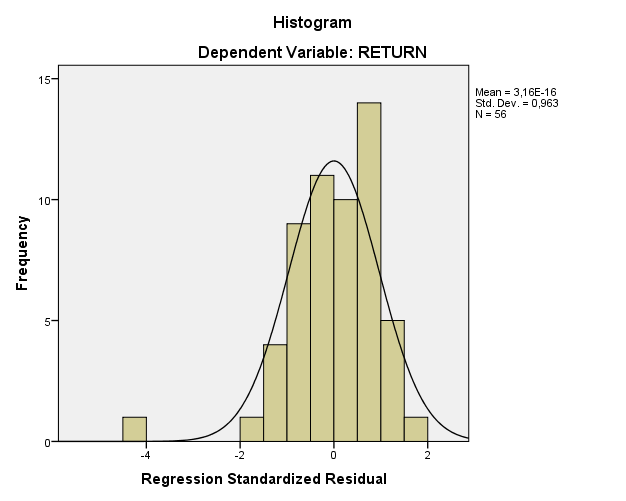 Normal P-P Plot Uji Normalitas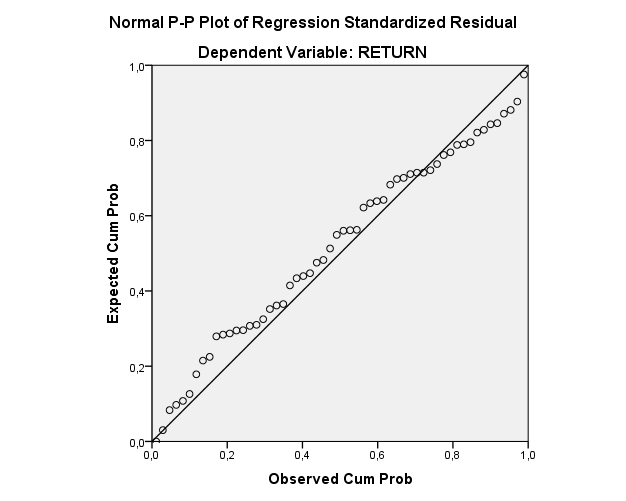 Uji Normalitas One Sample K-S Uji MultikolinieritasUji HeteroskedastisitasUji AutokorelasiAnalisis Regresi Linier BergandaUji Simultan (Uji F)Uji Parsial (Uji T)Lampiran : Tabel Statistik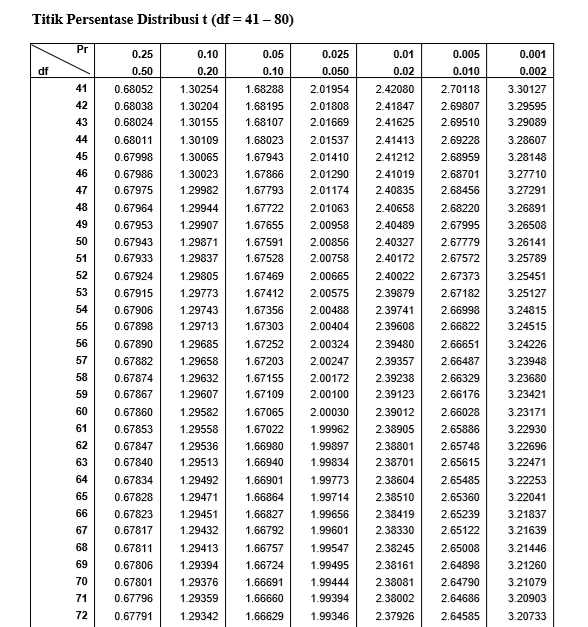 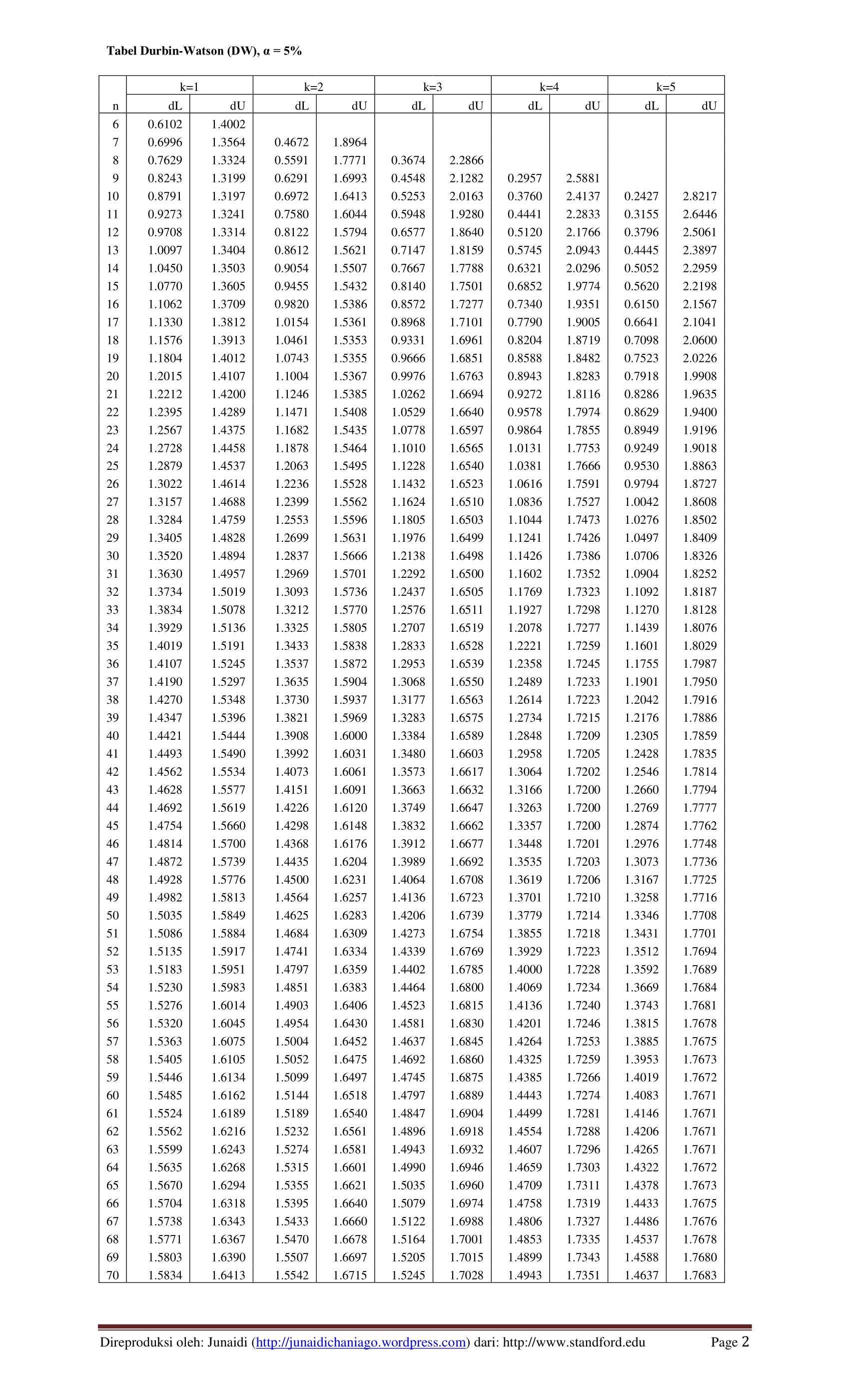 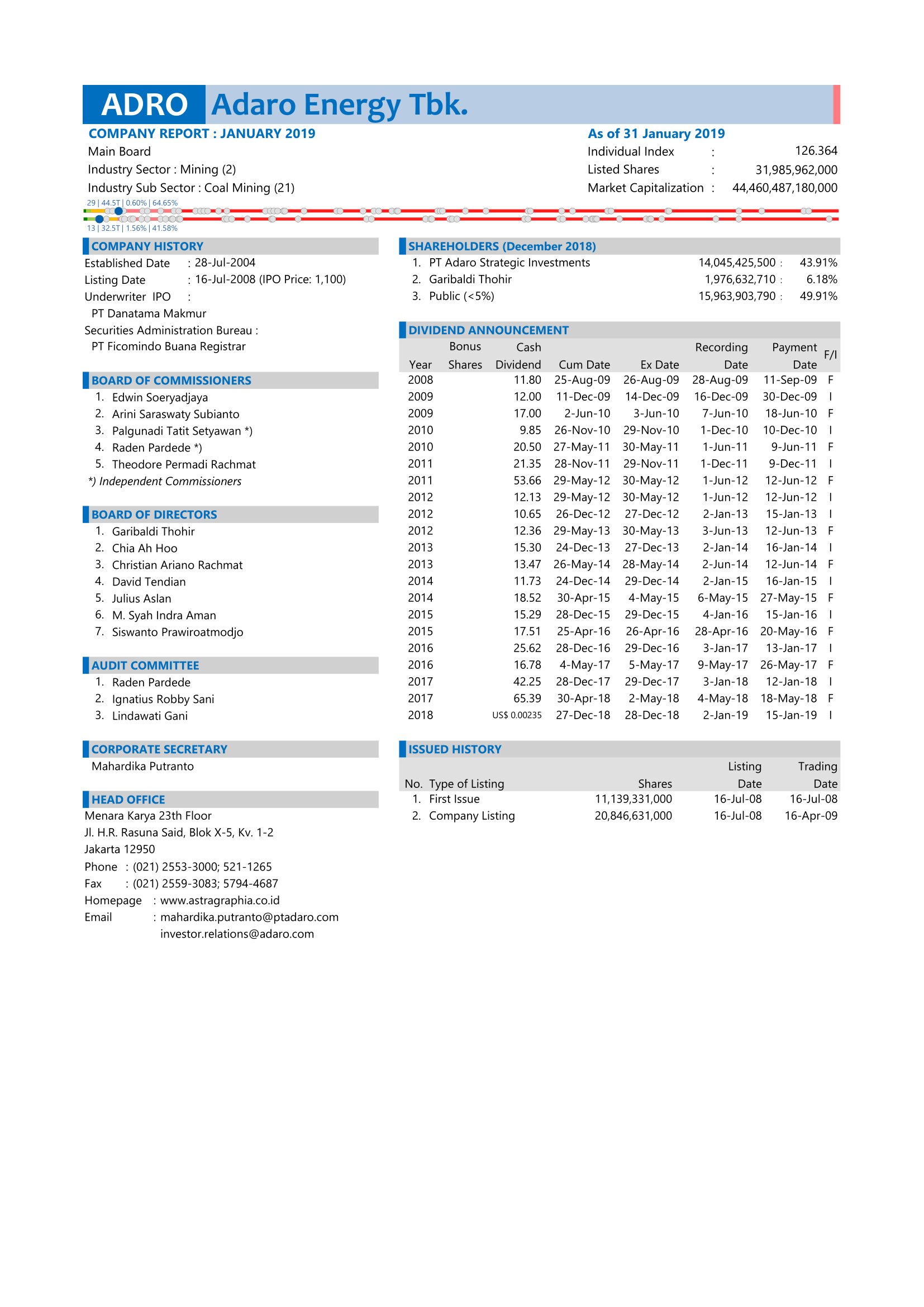 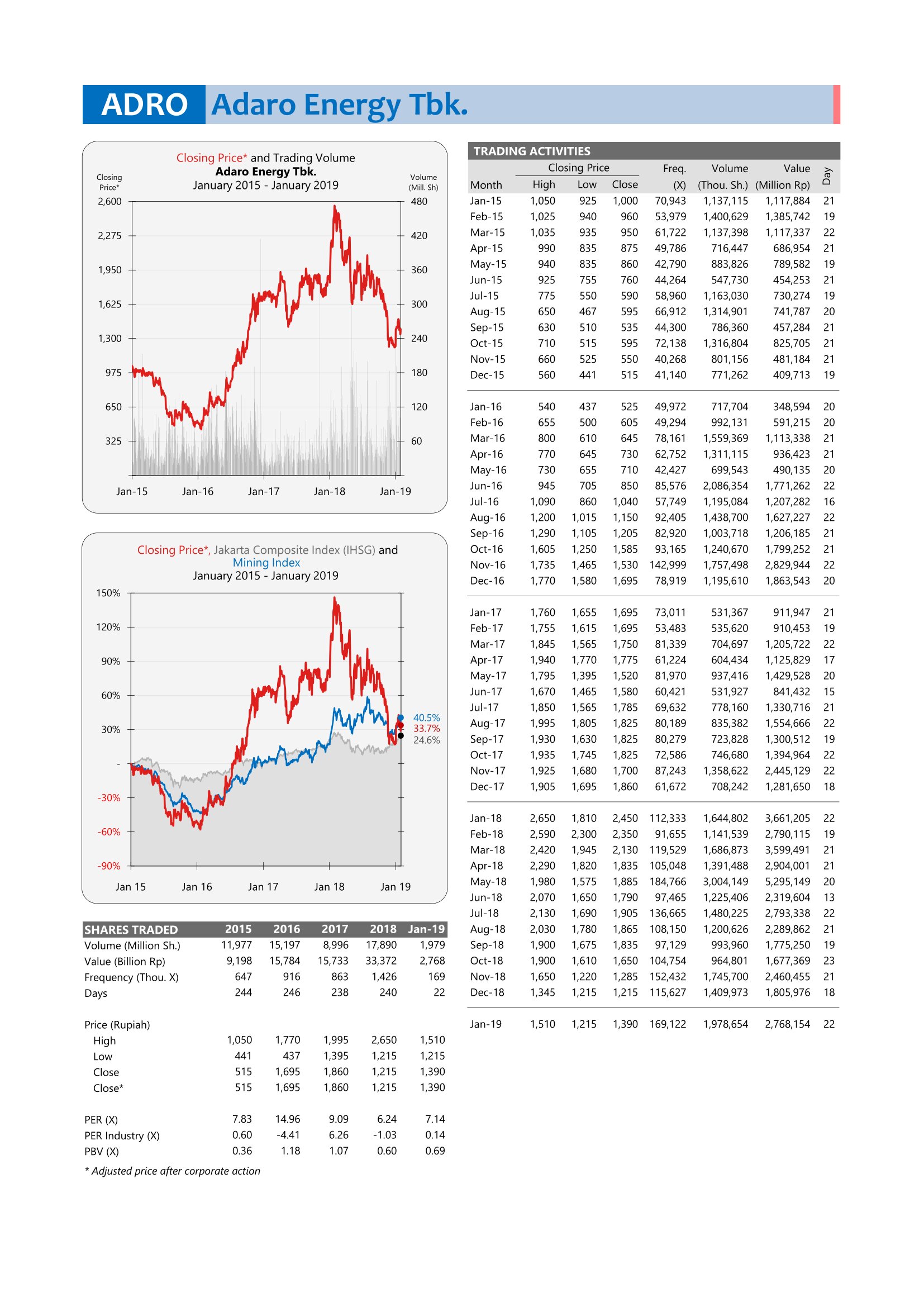 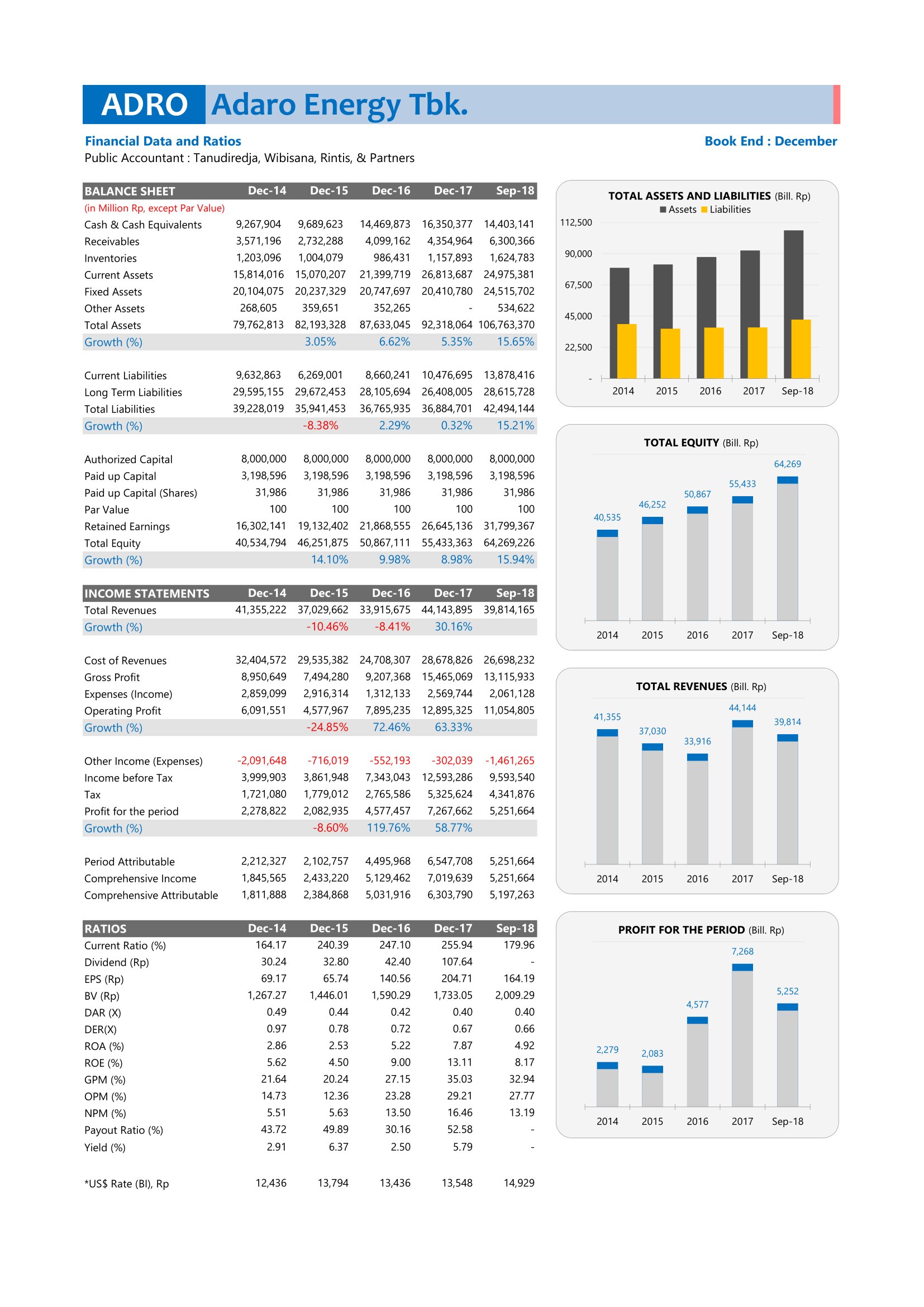 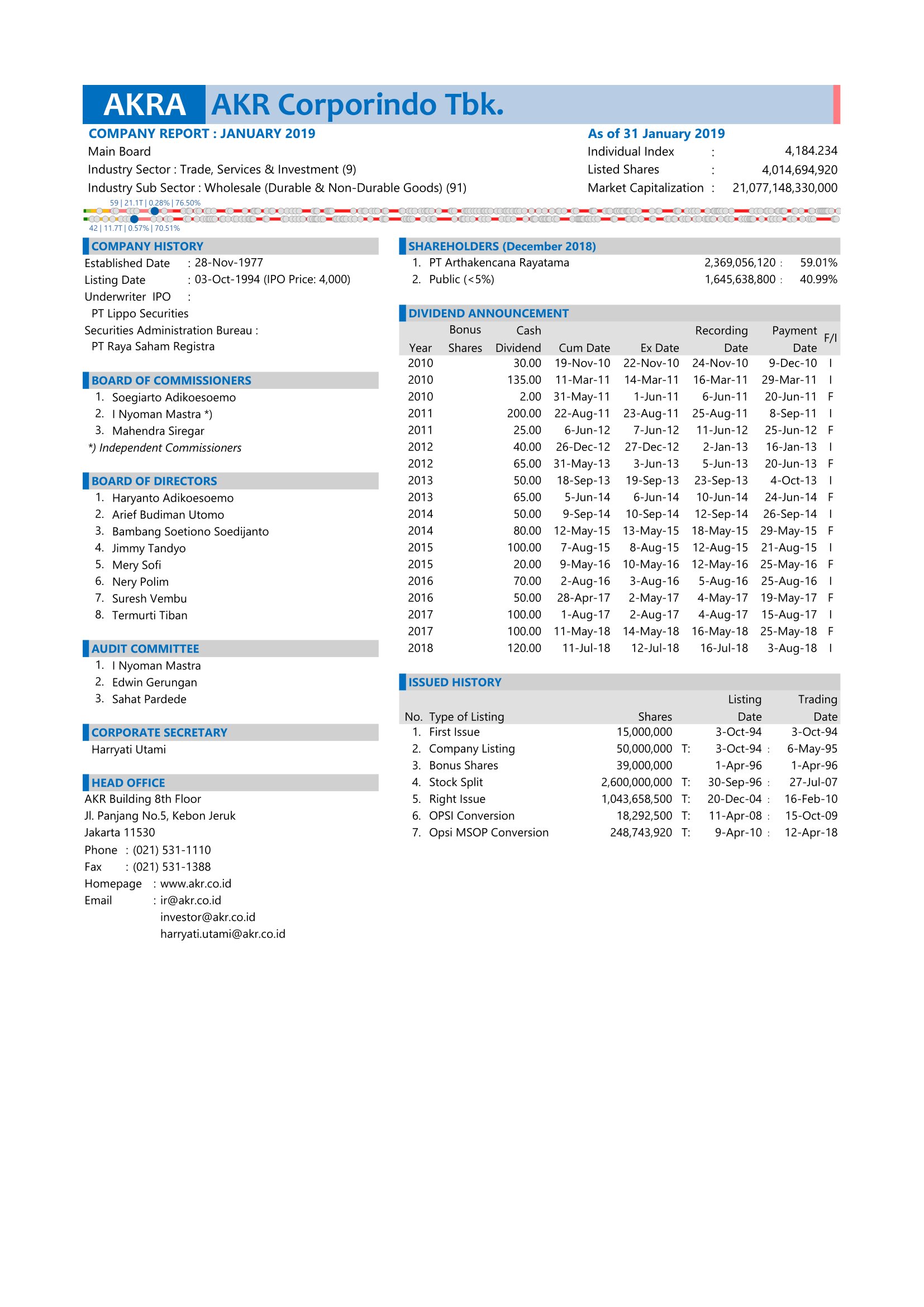 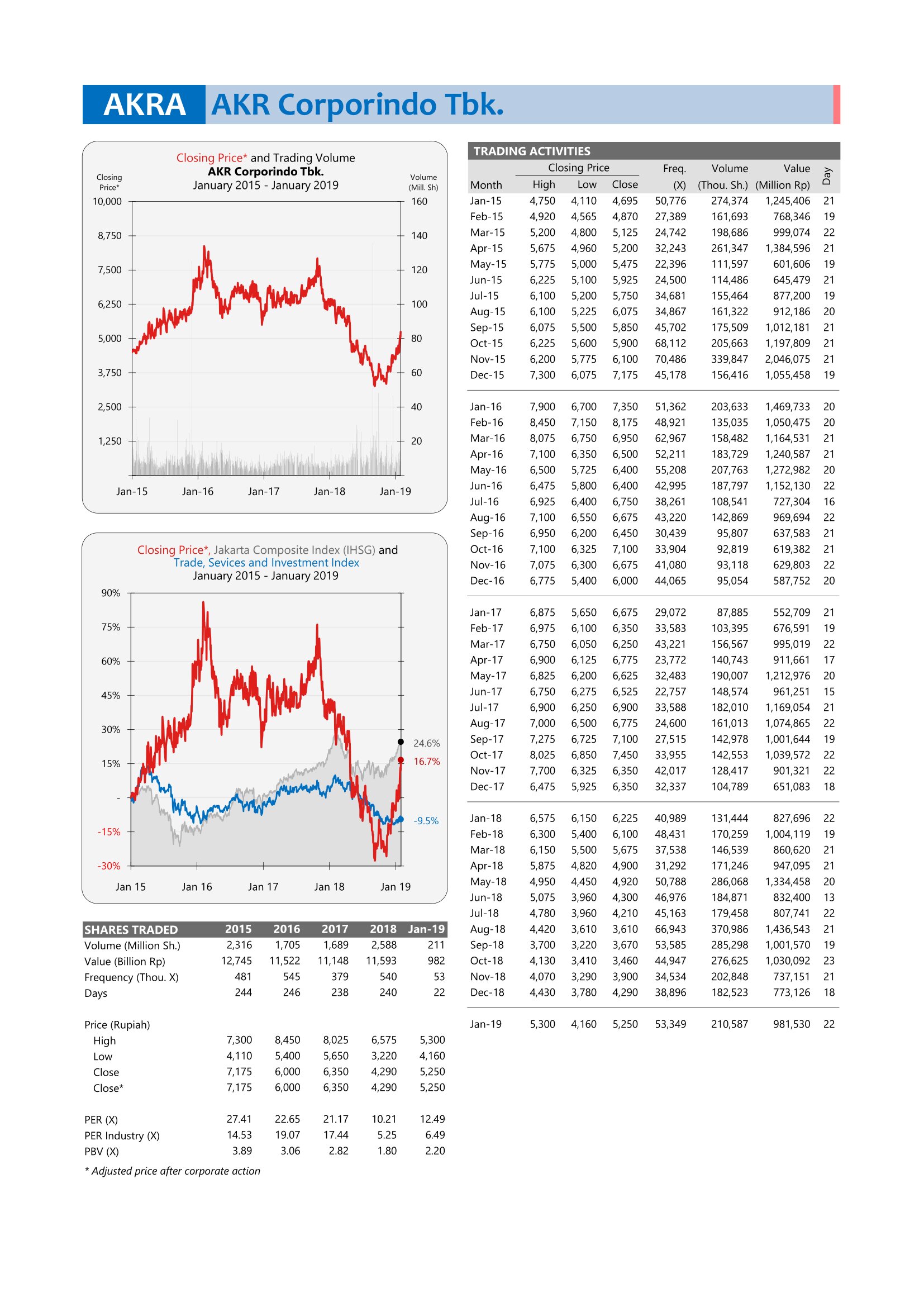 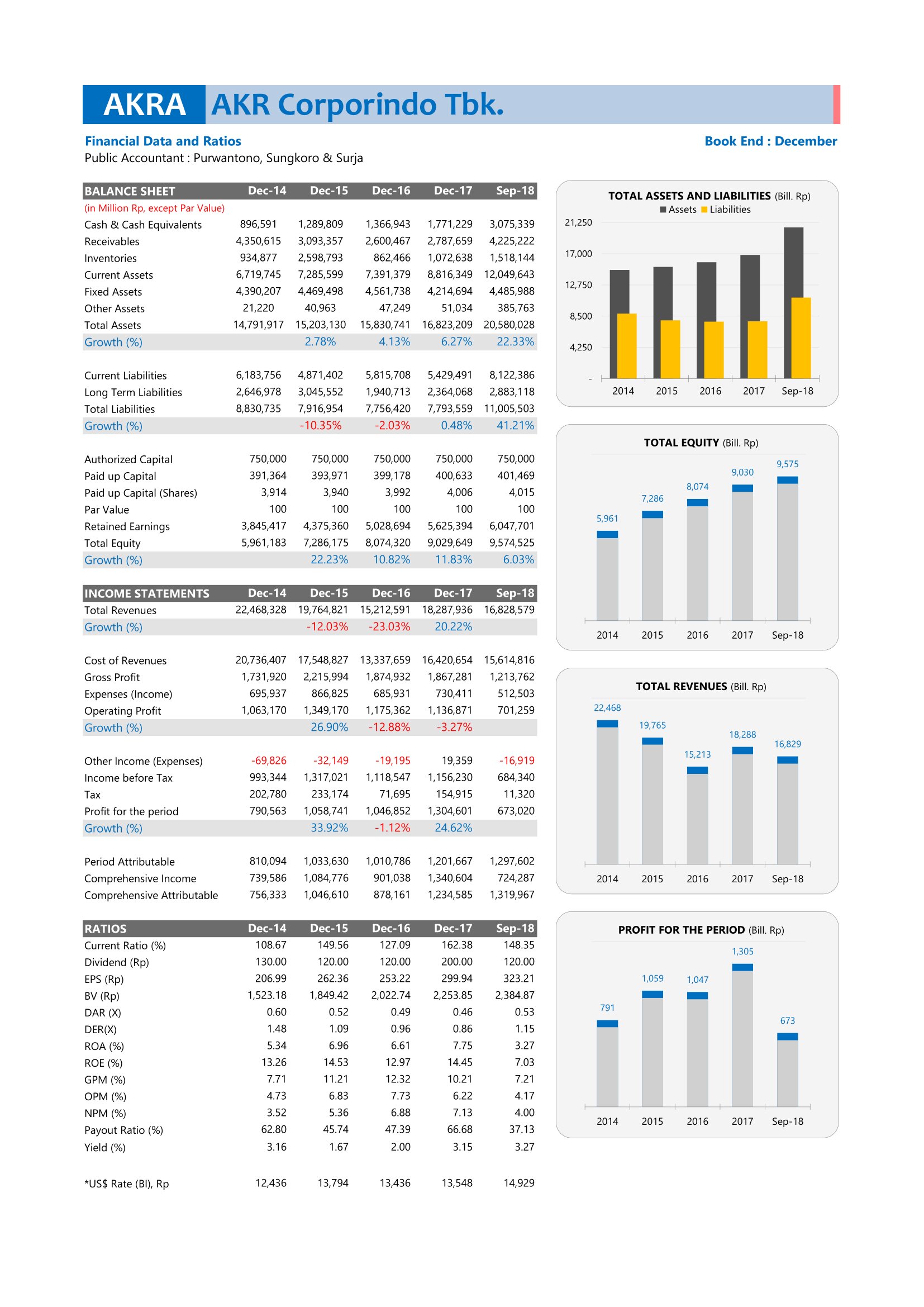 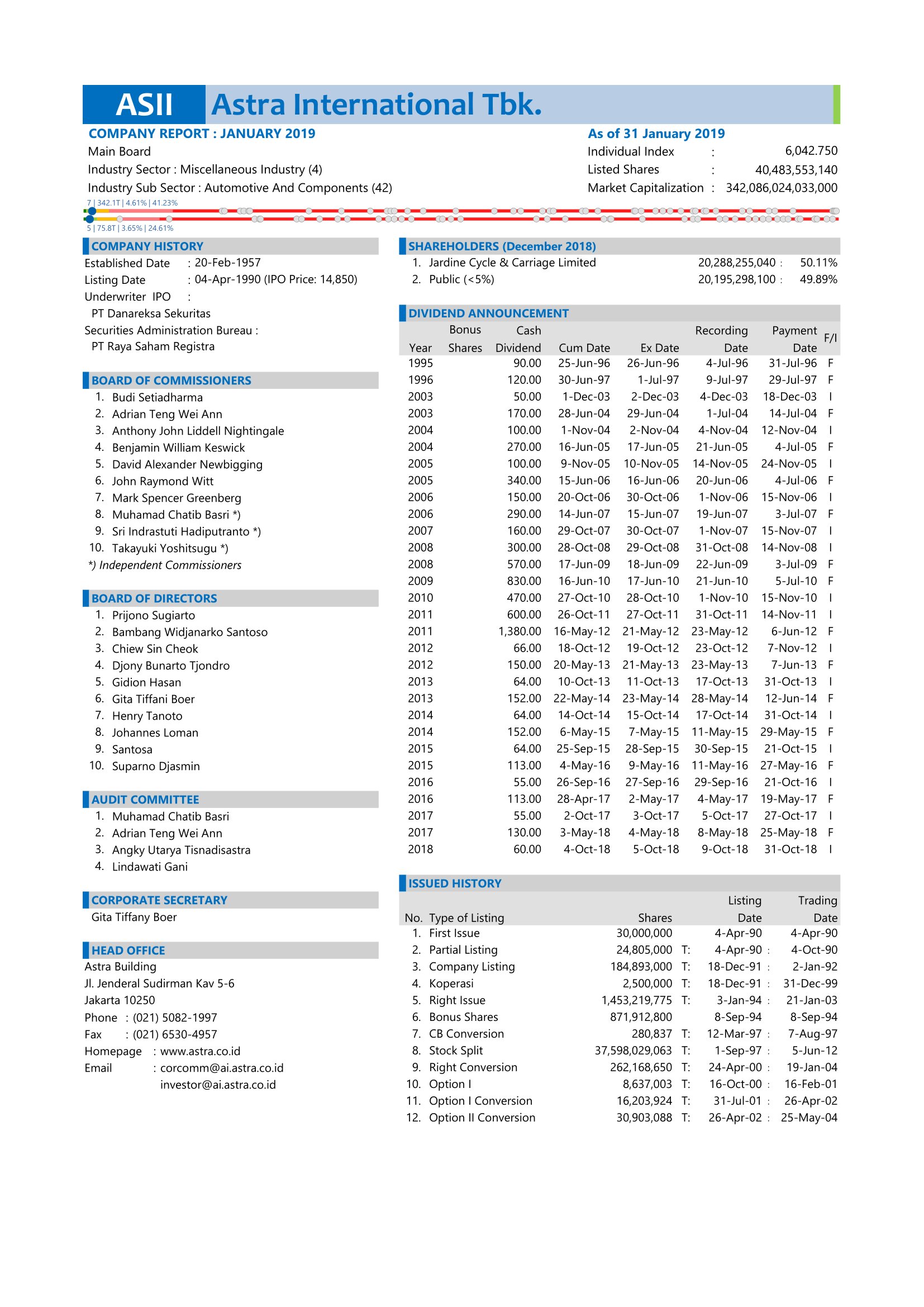 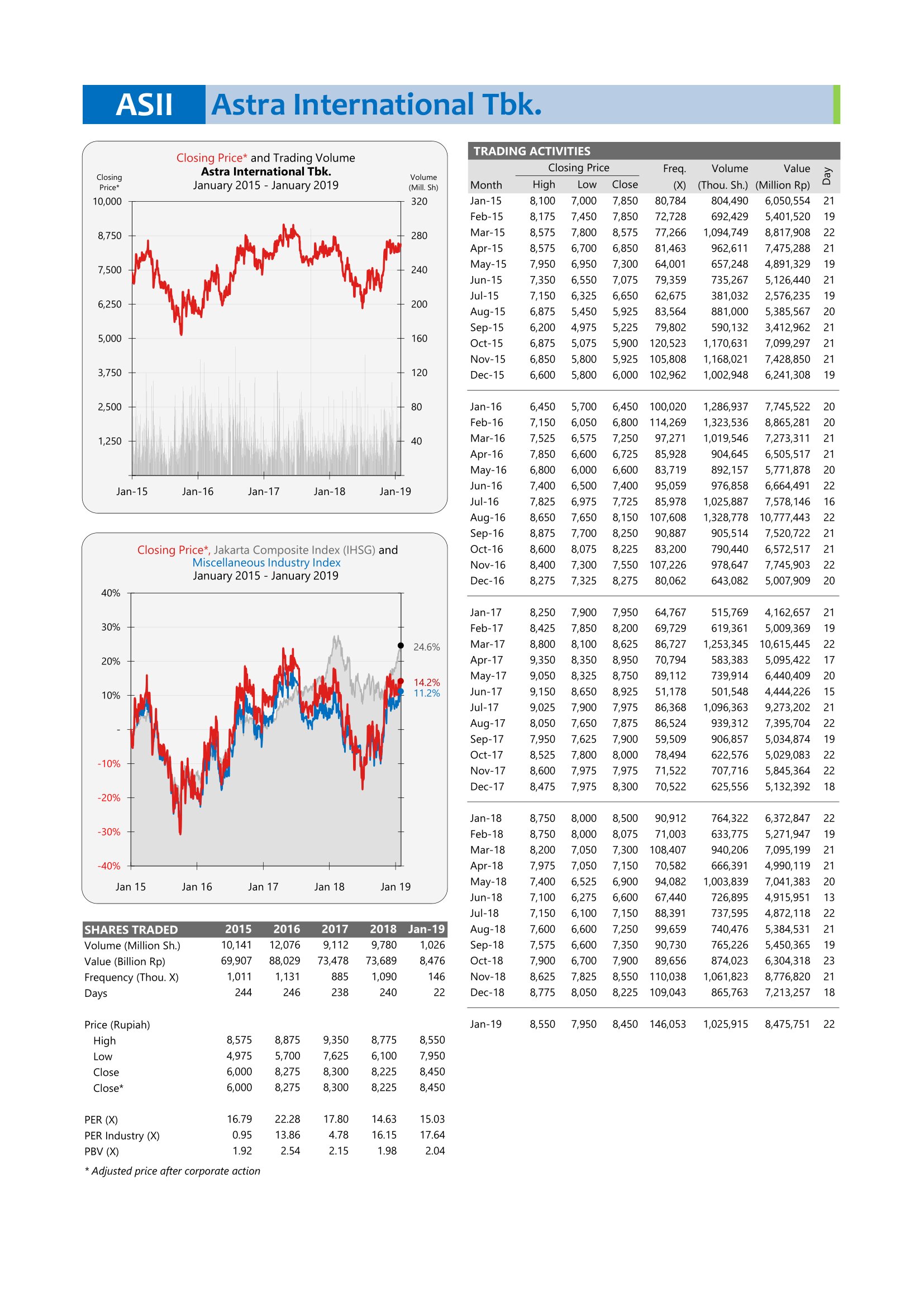 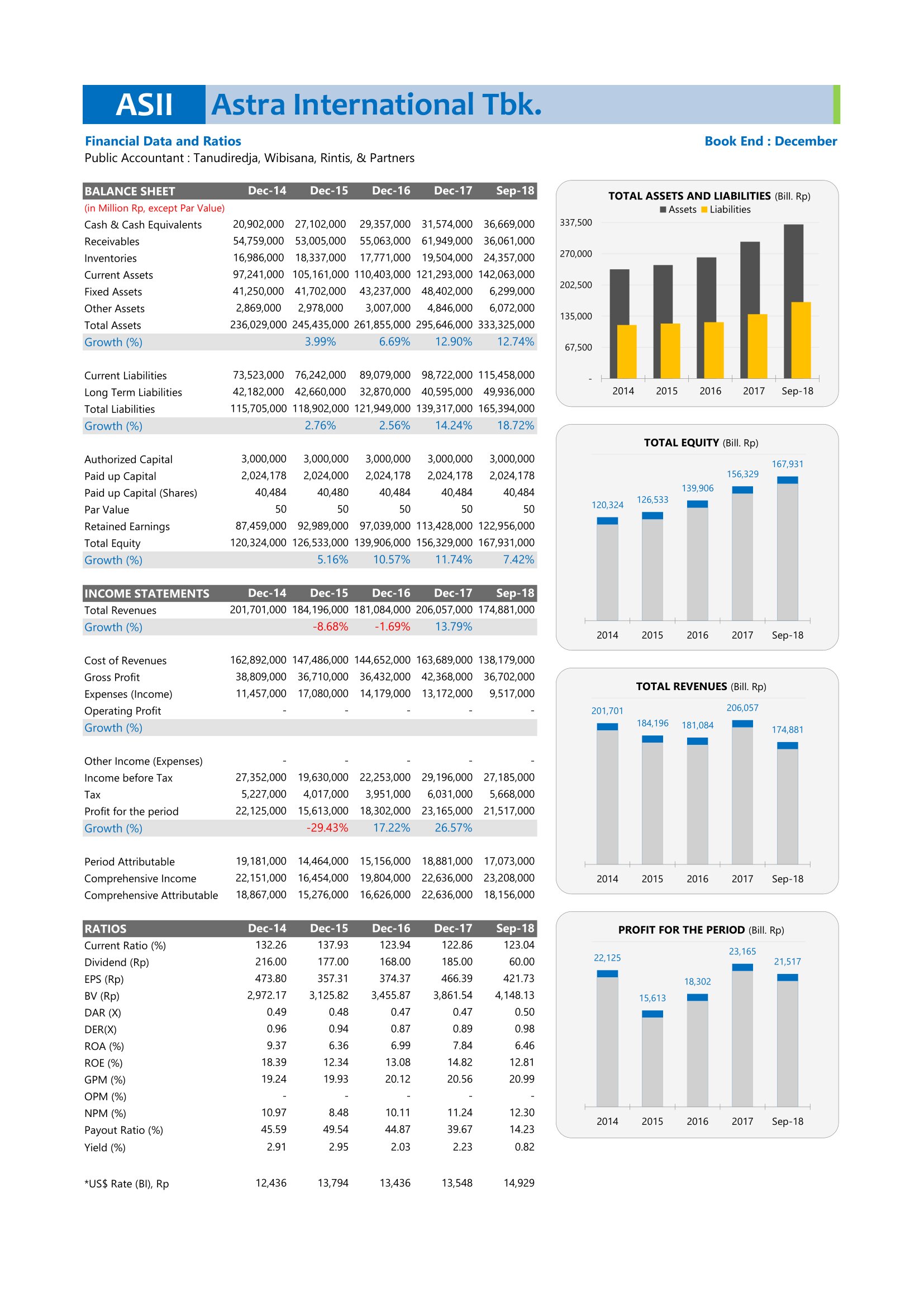 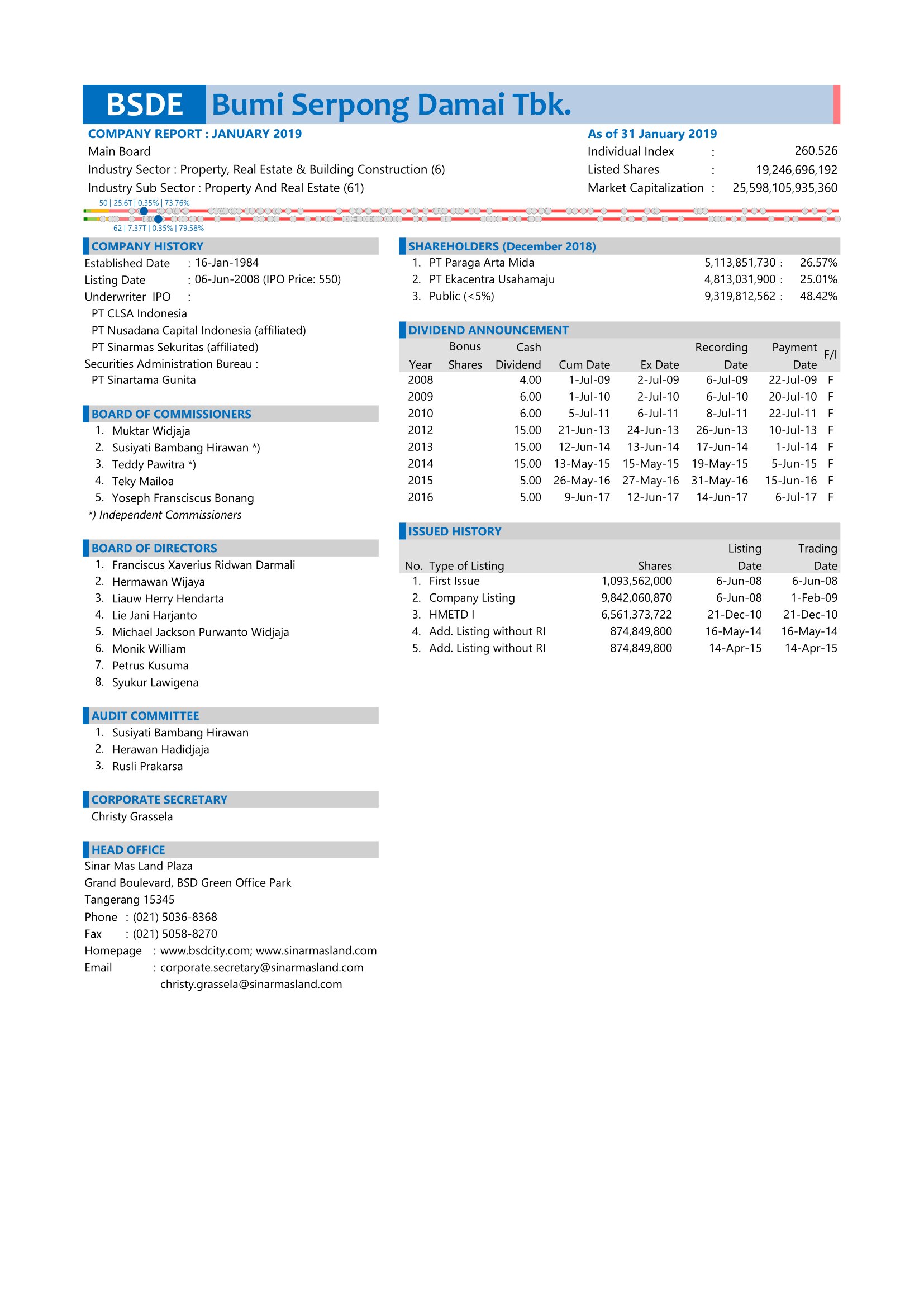 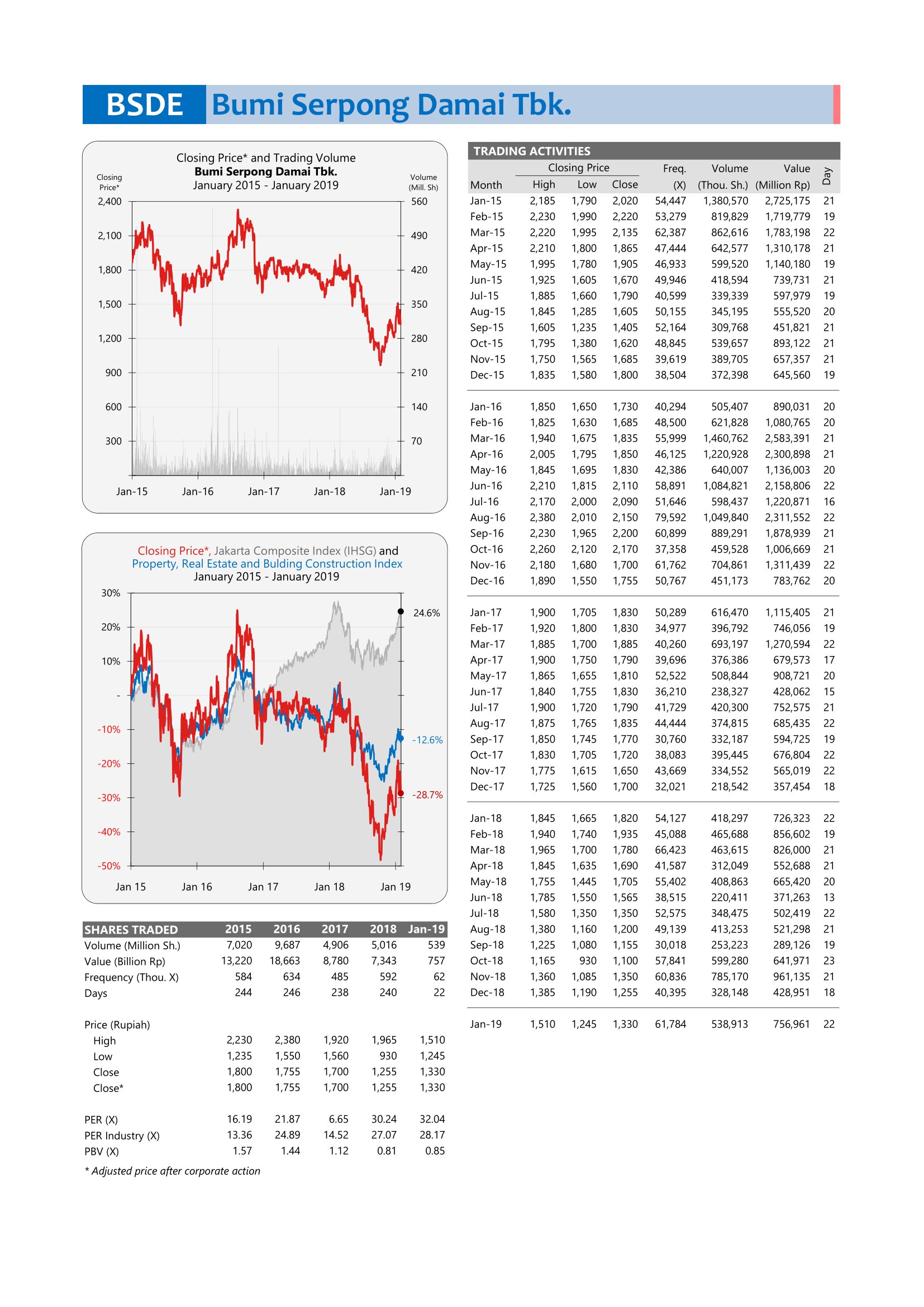 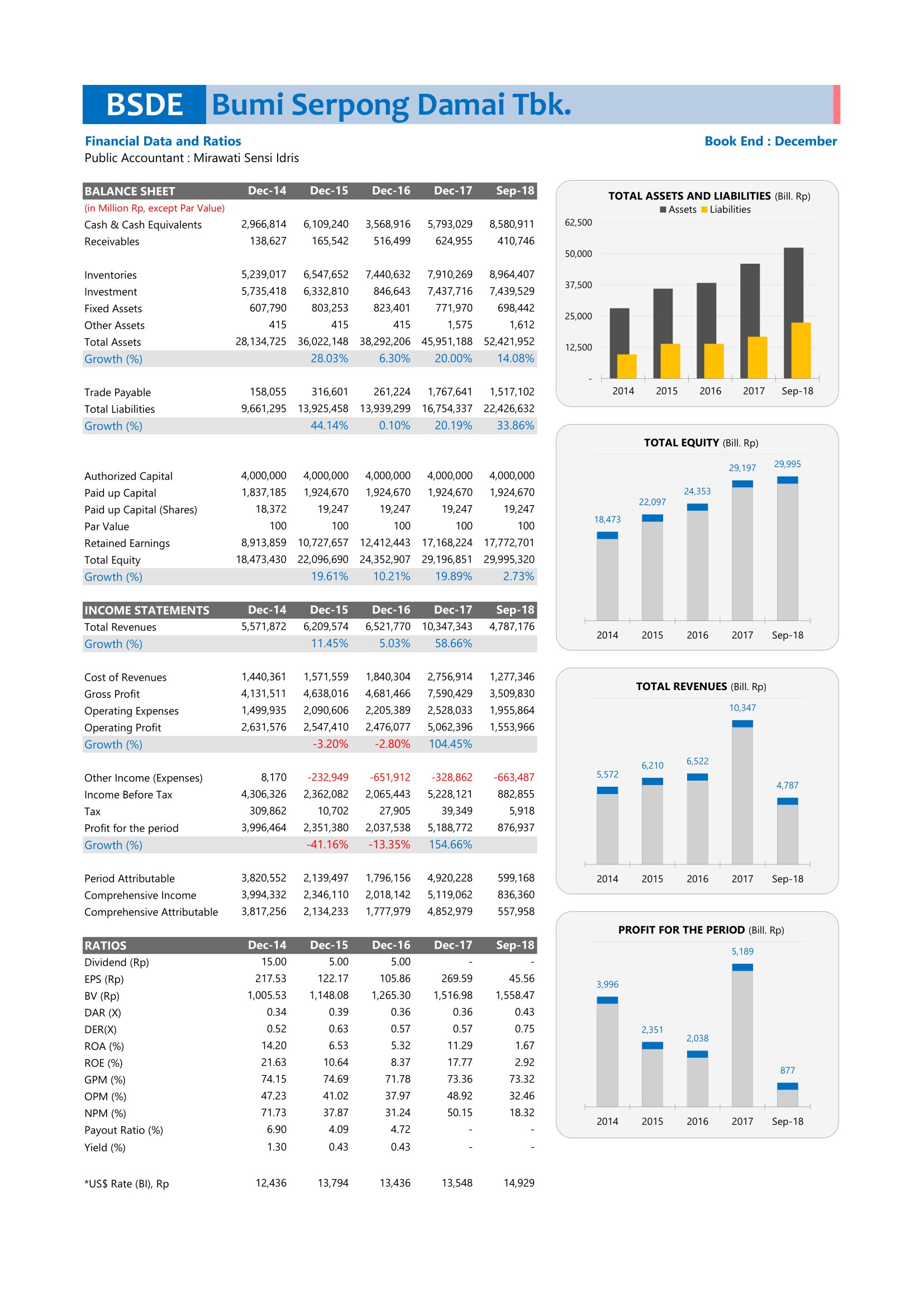 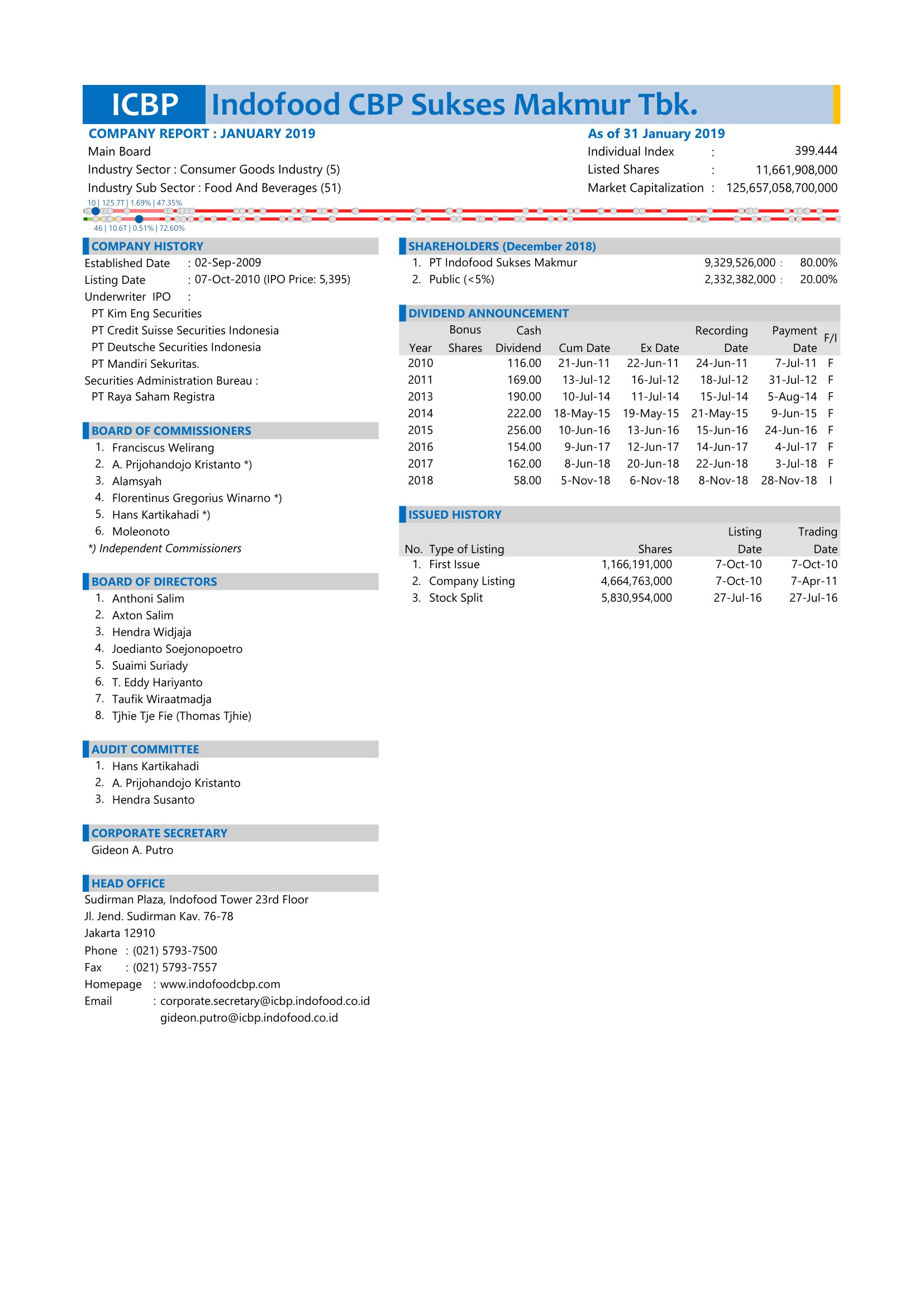 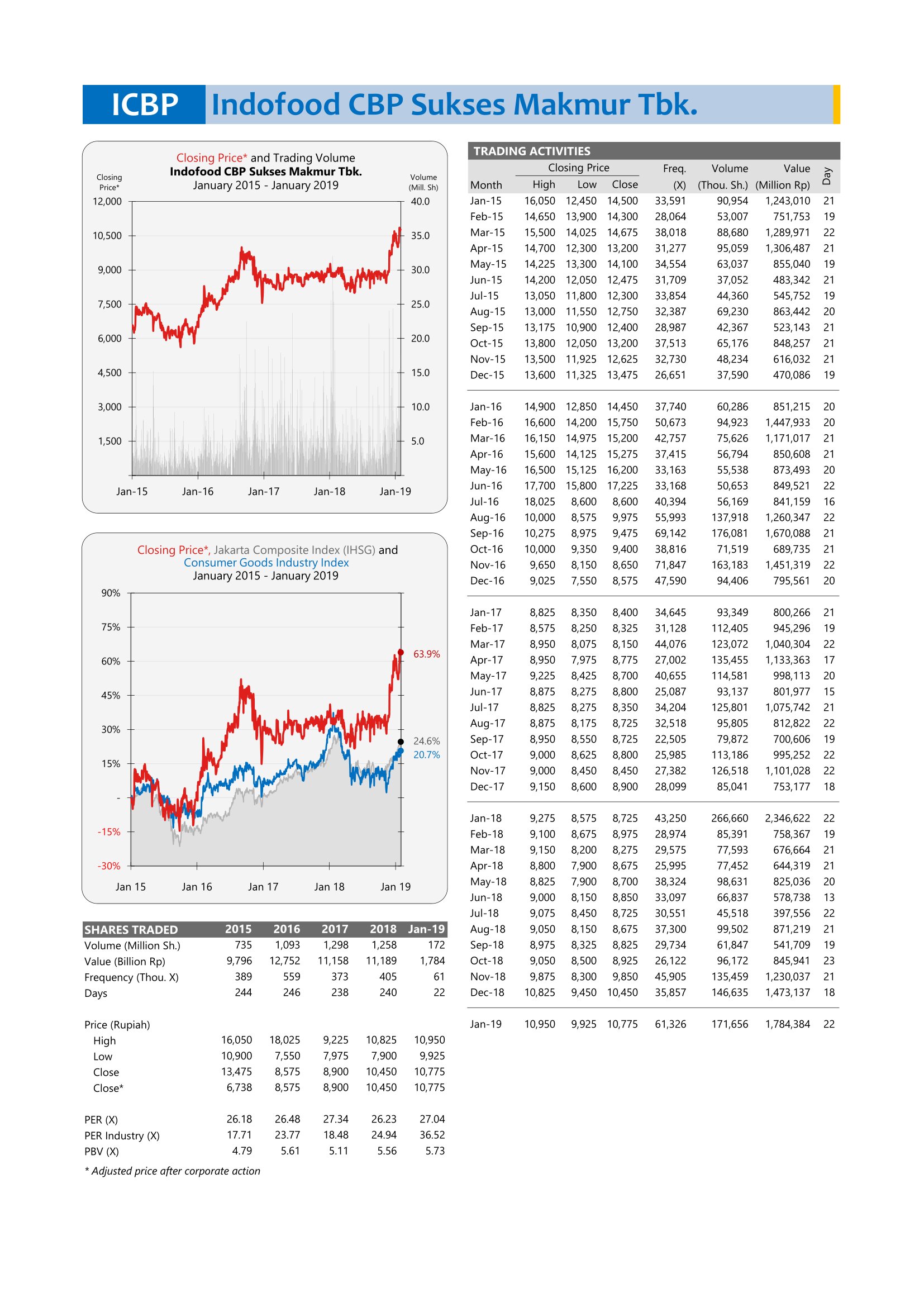 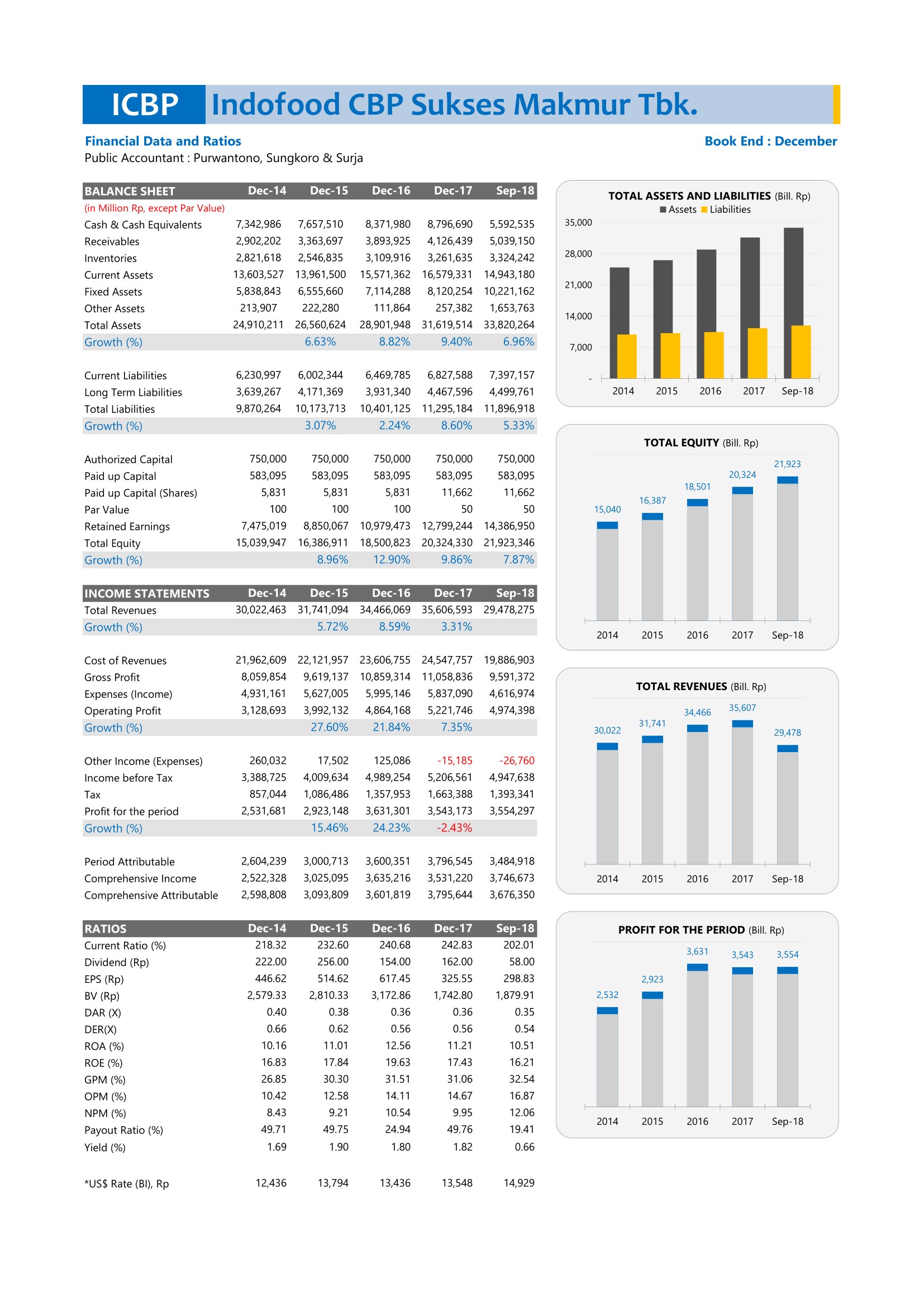 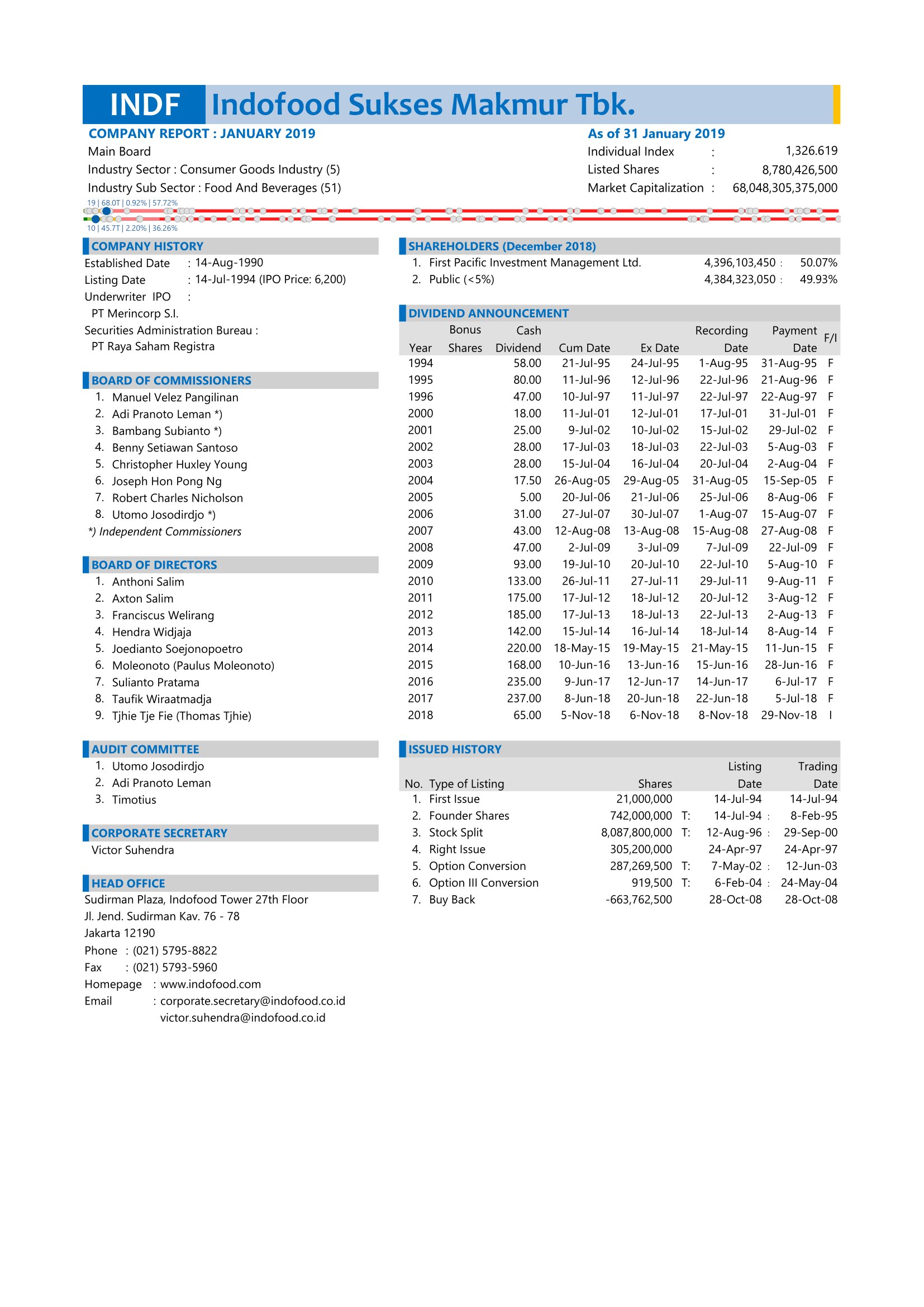 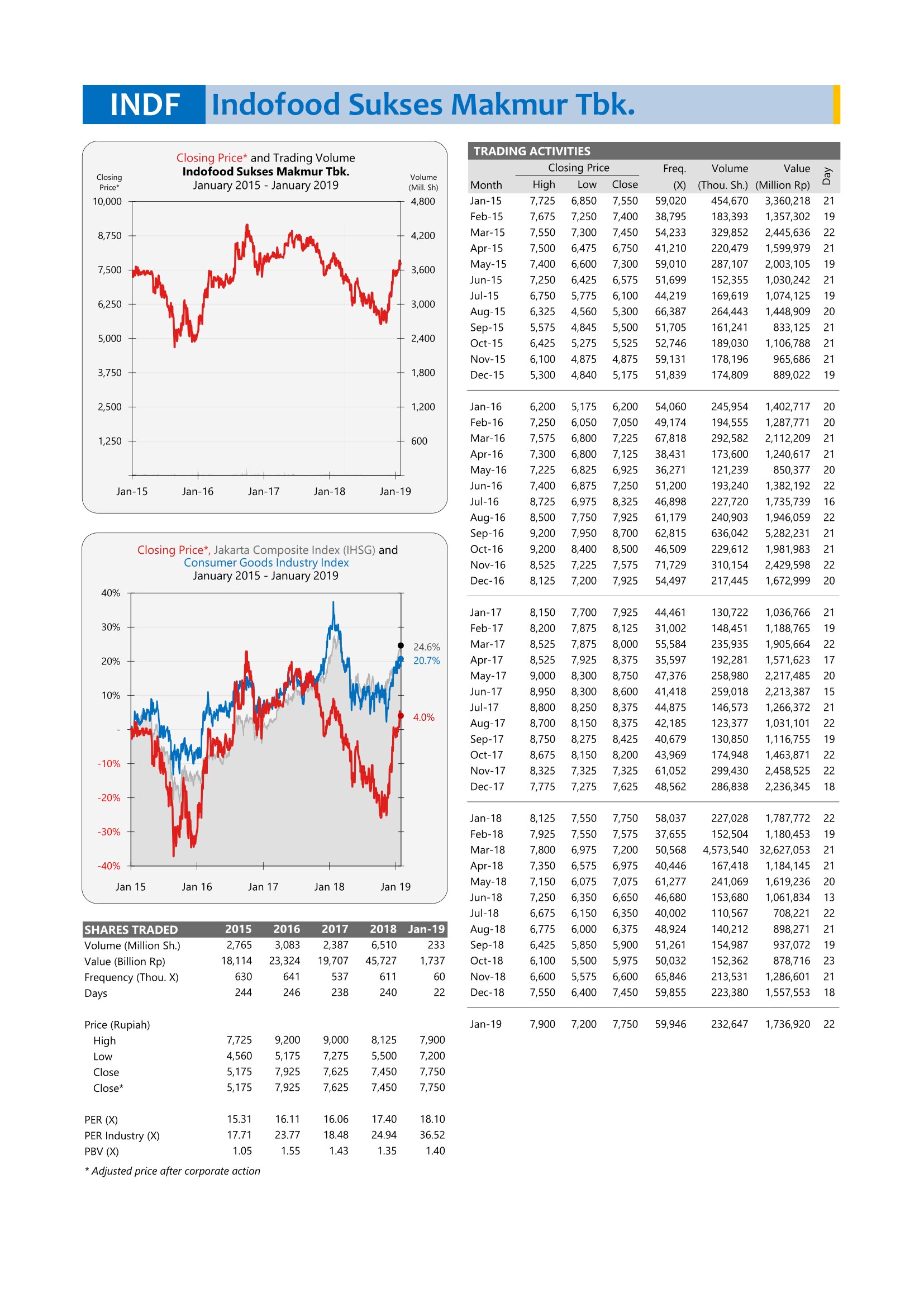 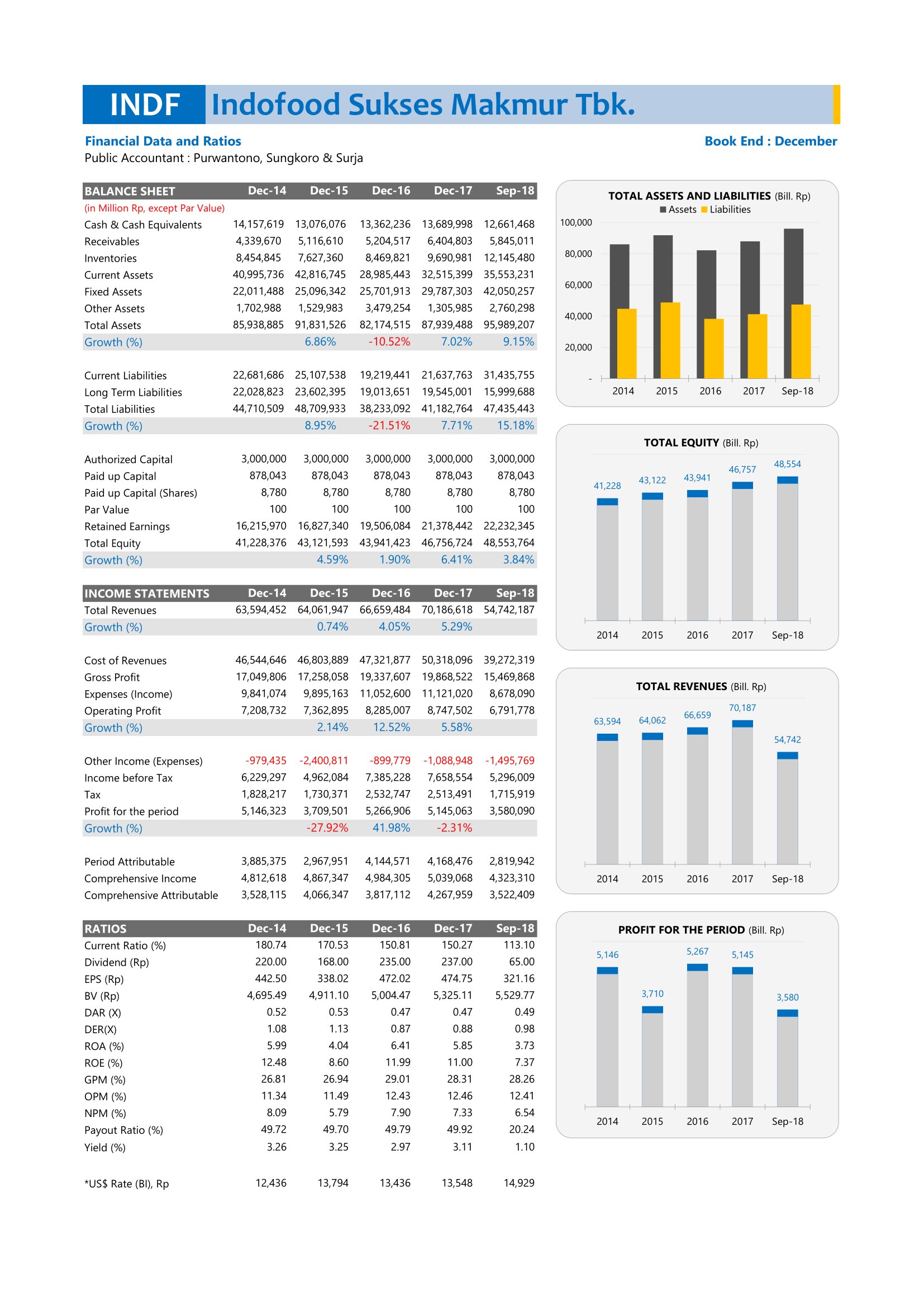 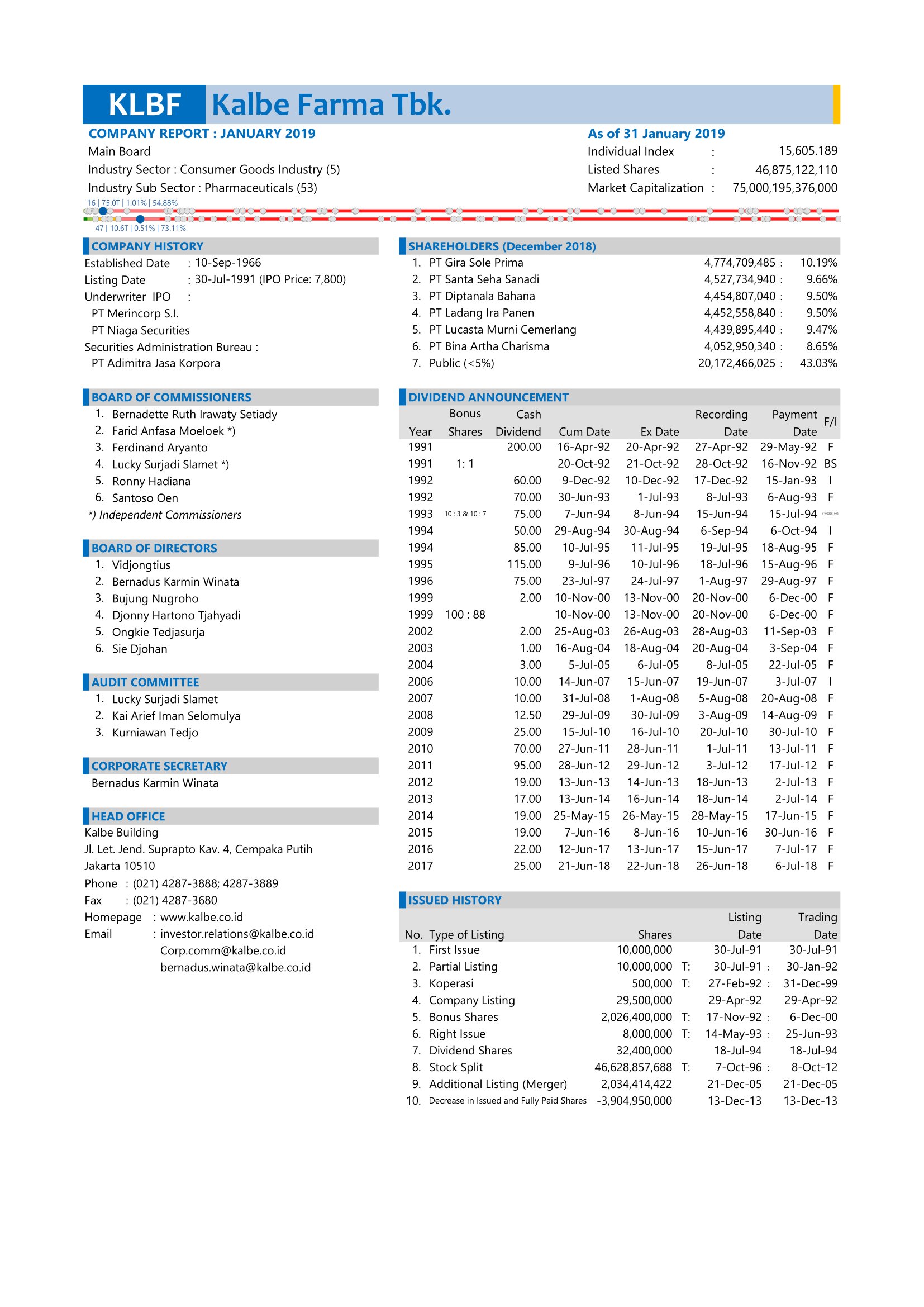 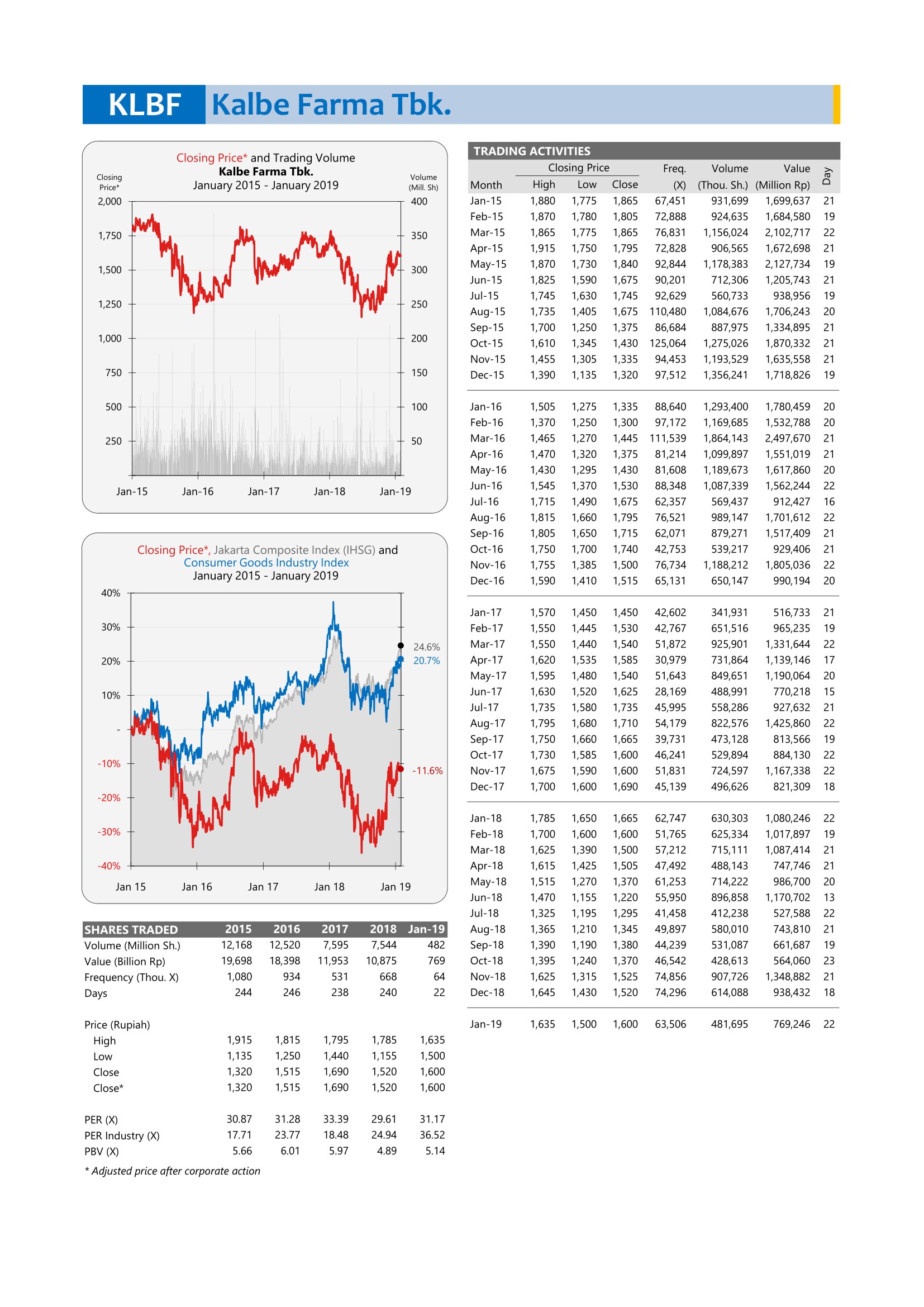 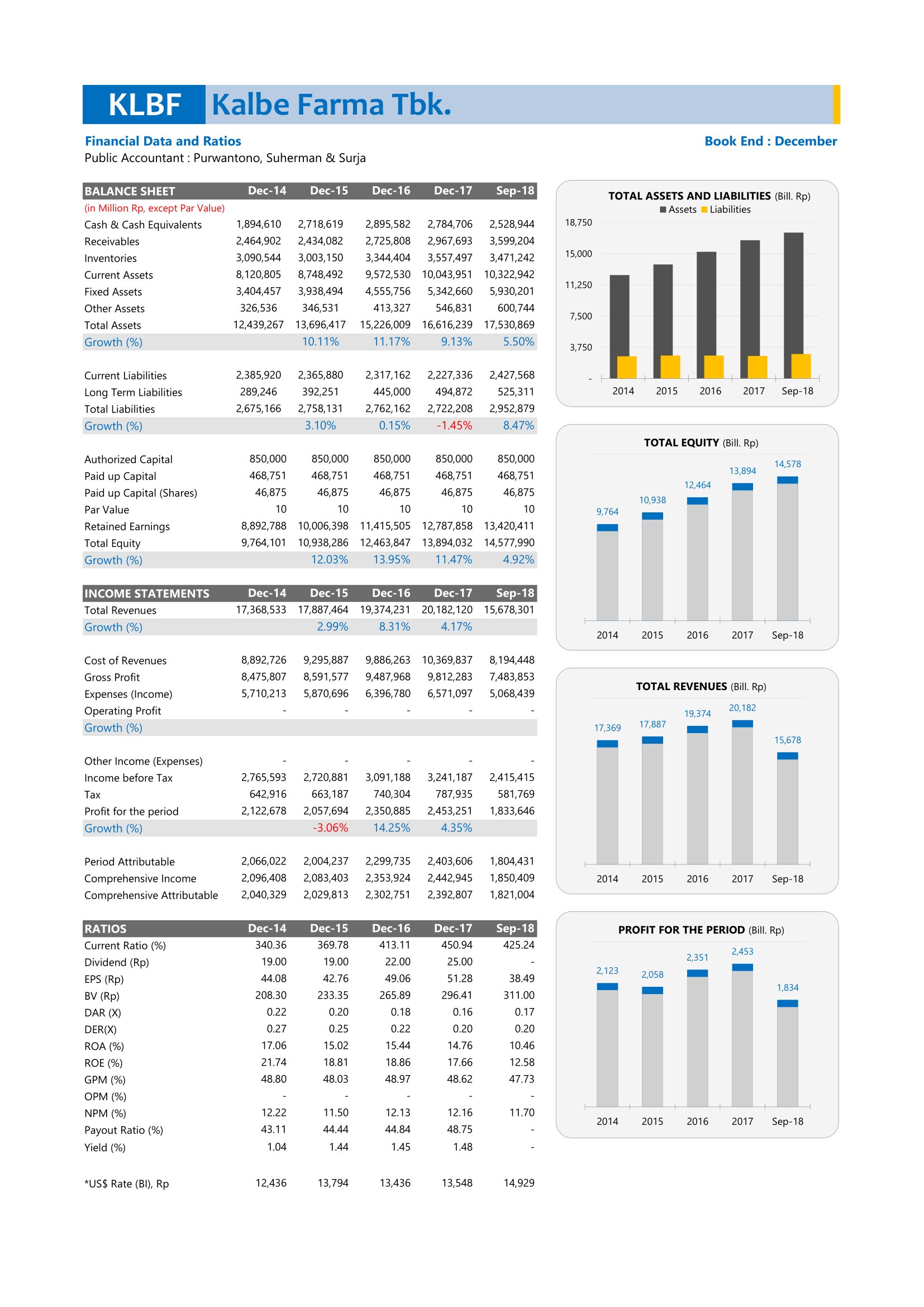 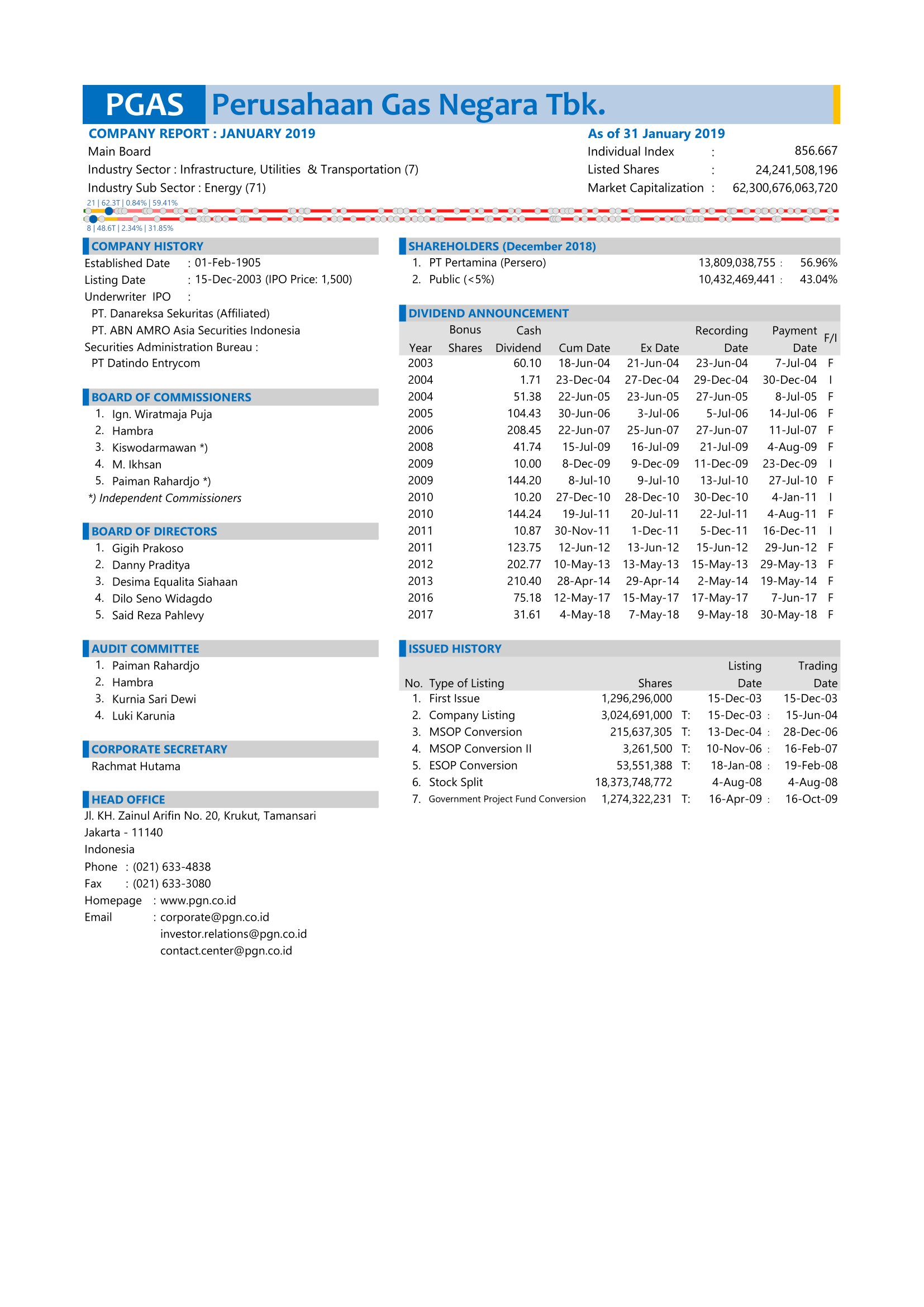 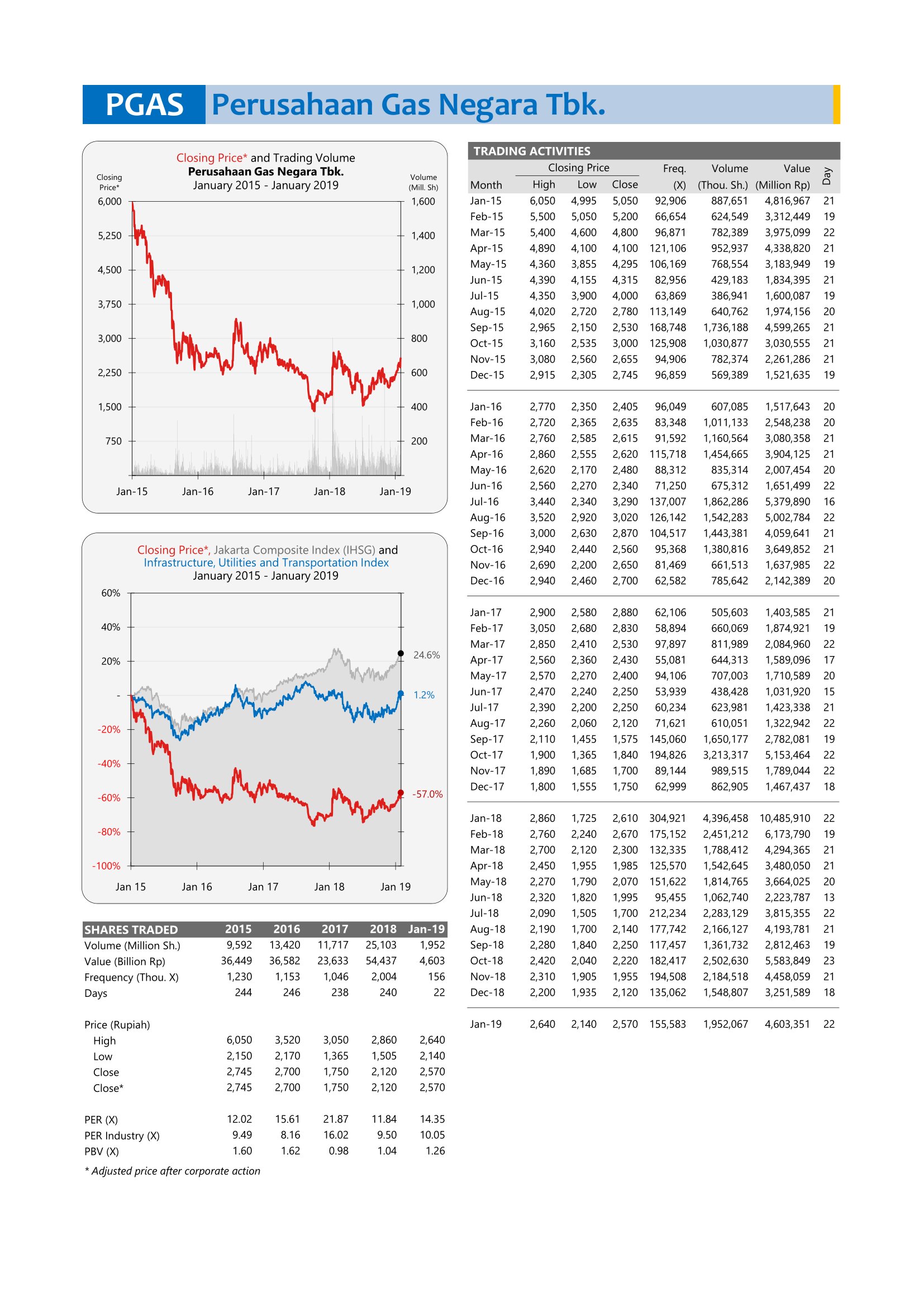 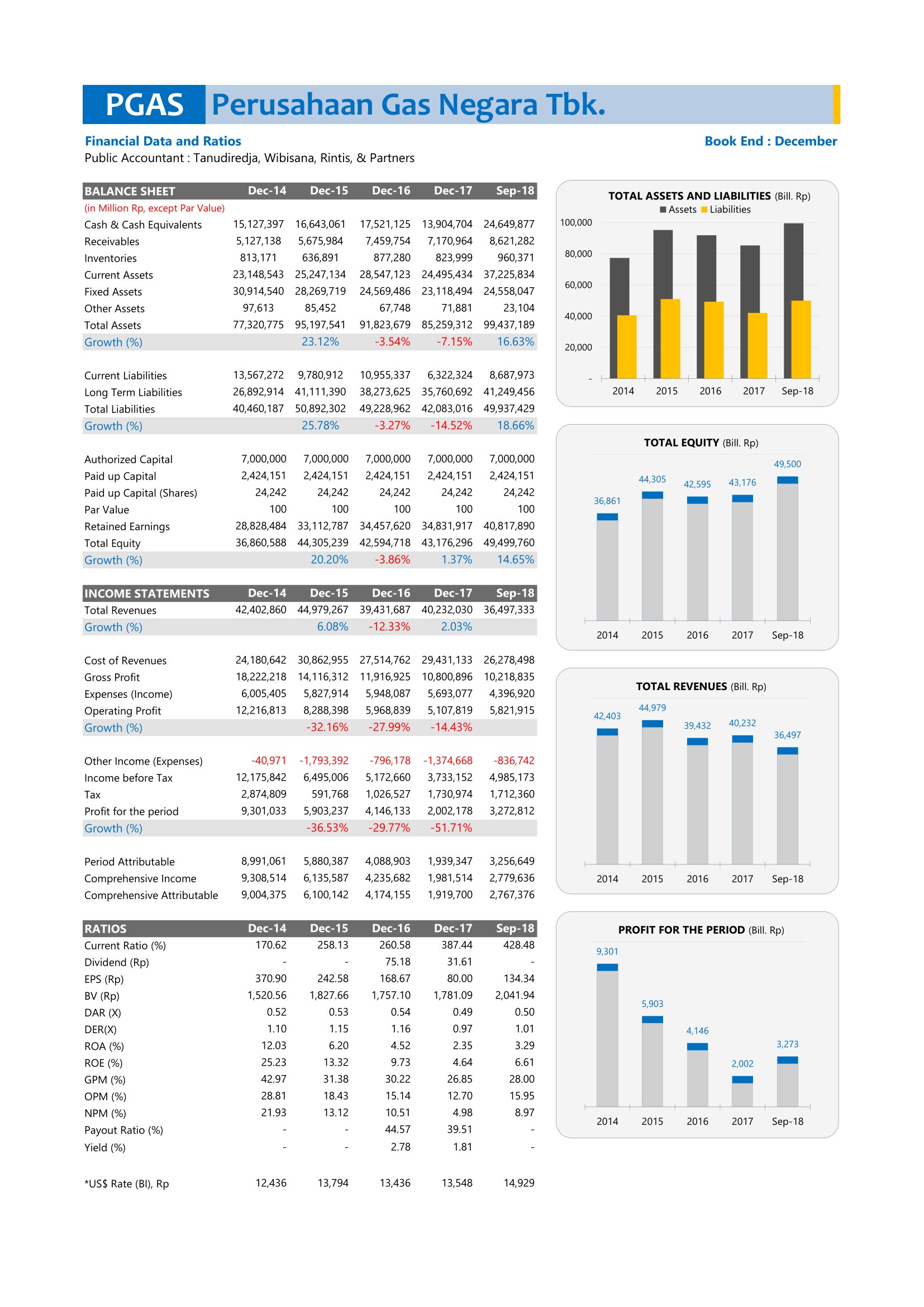 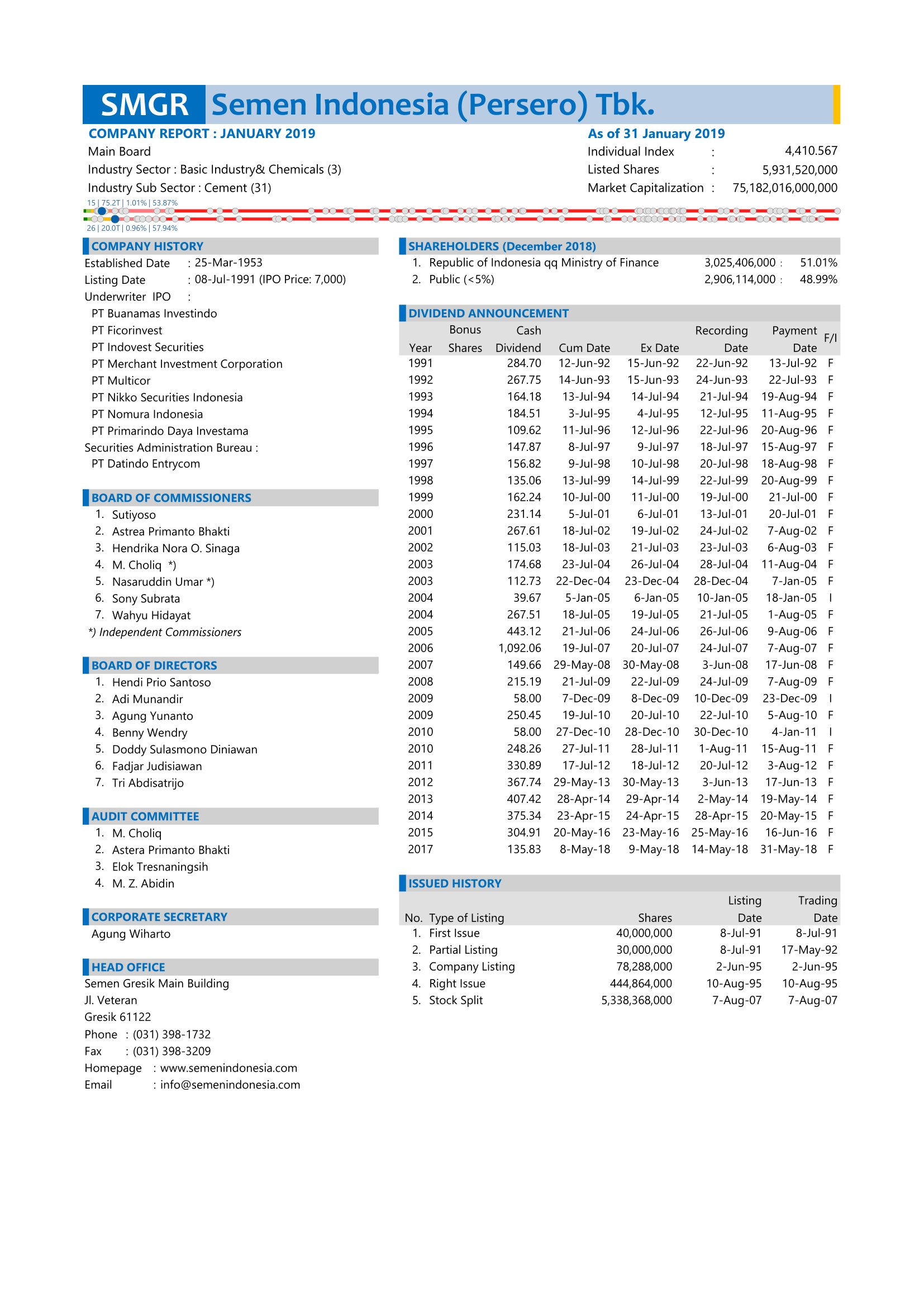 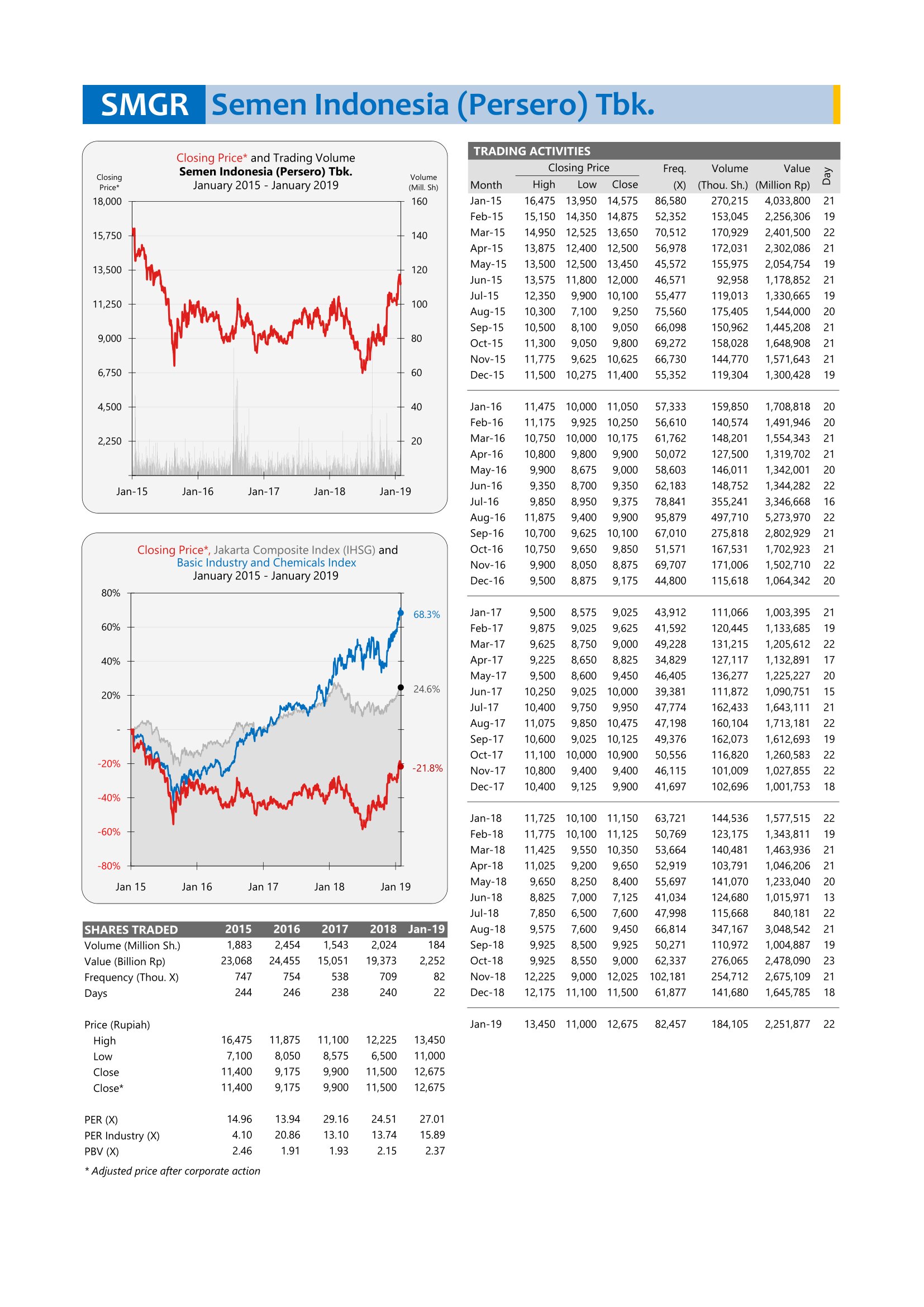 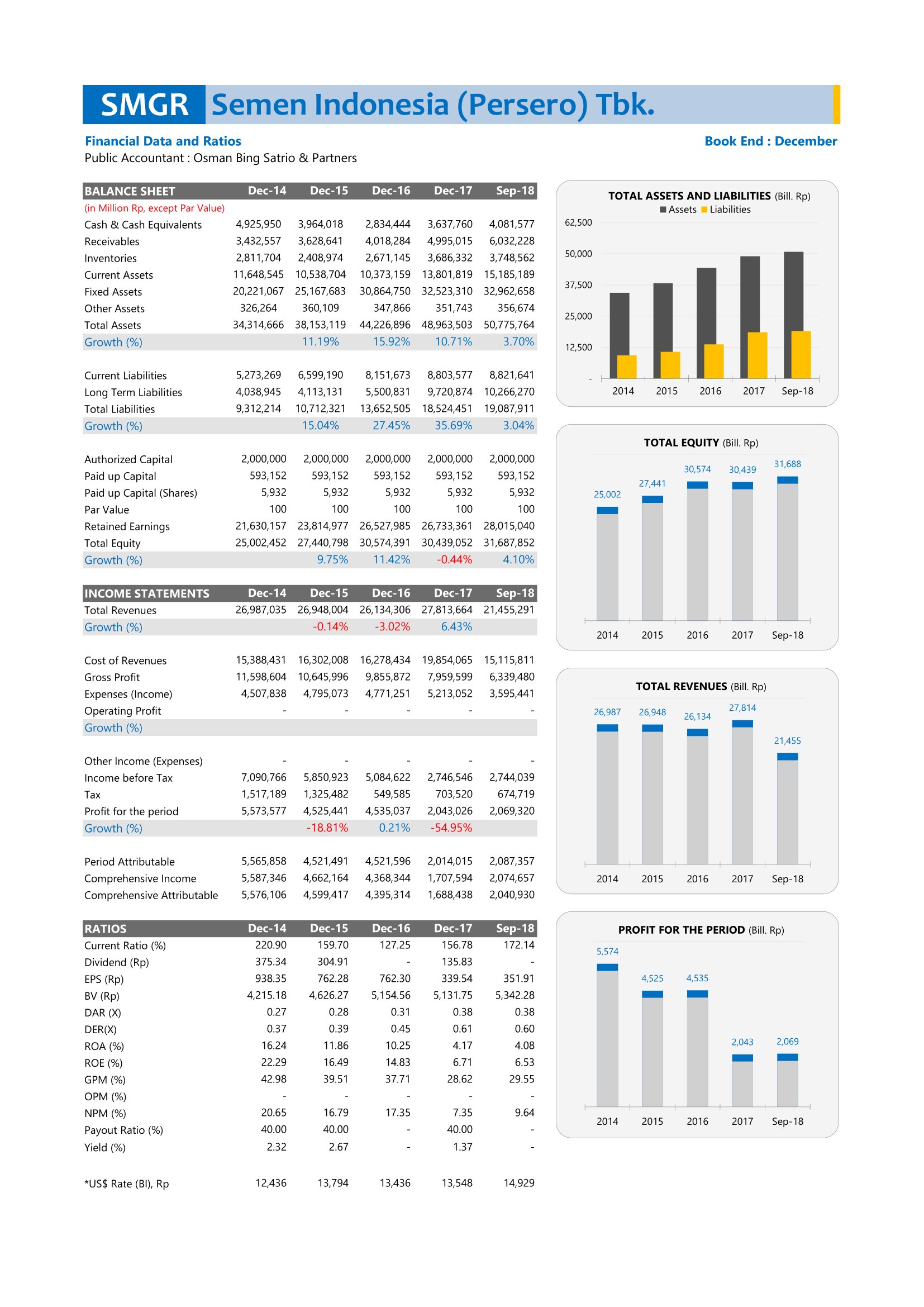 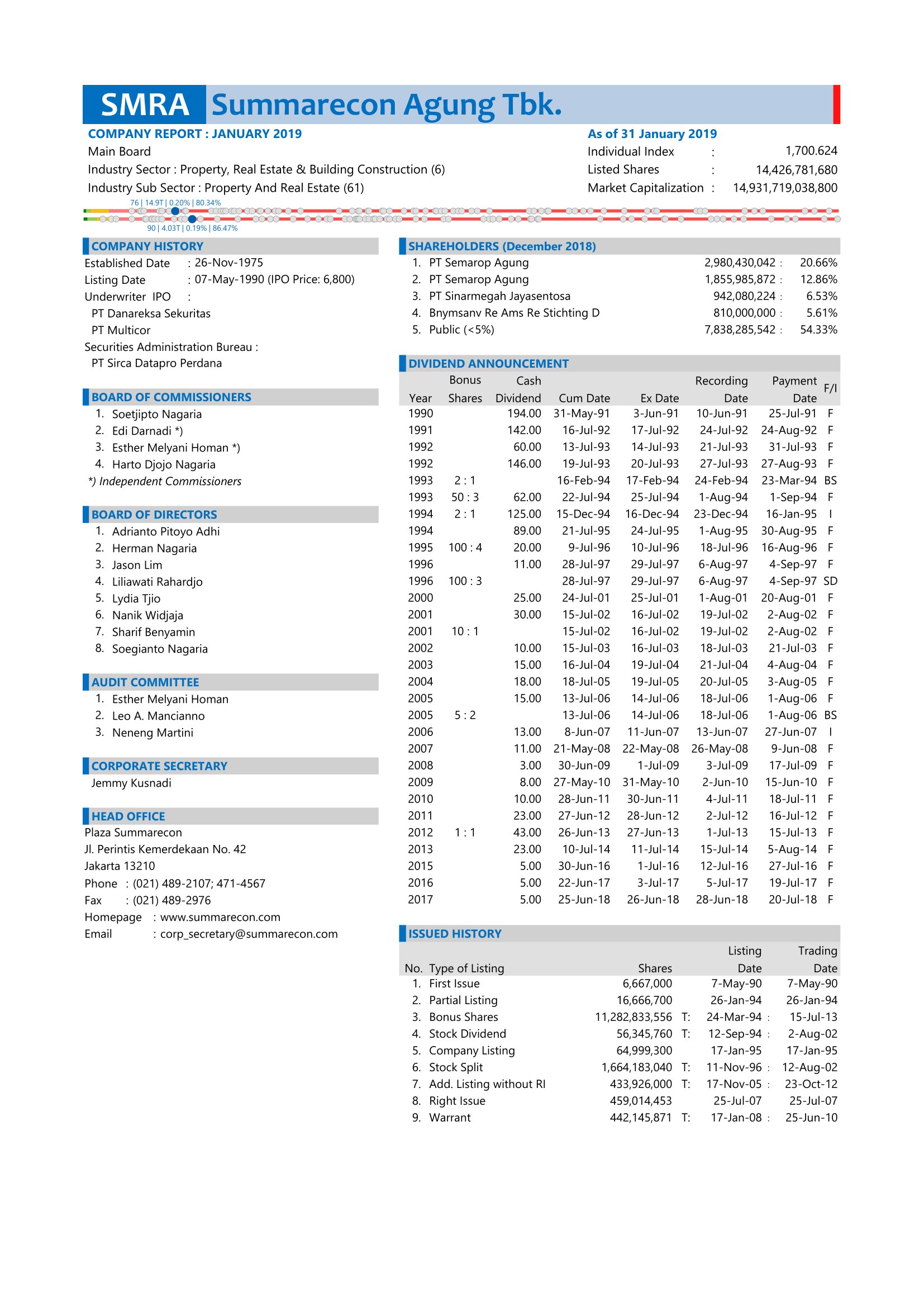 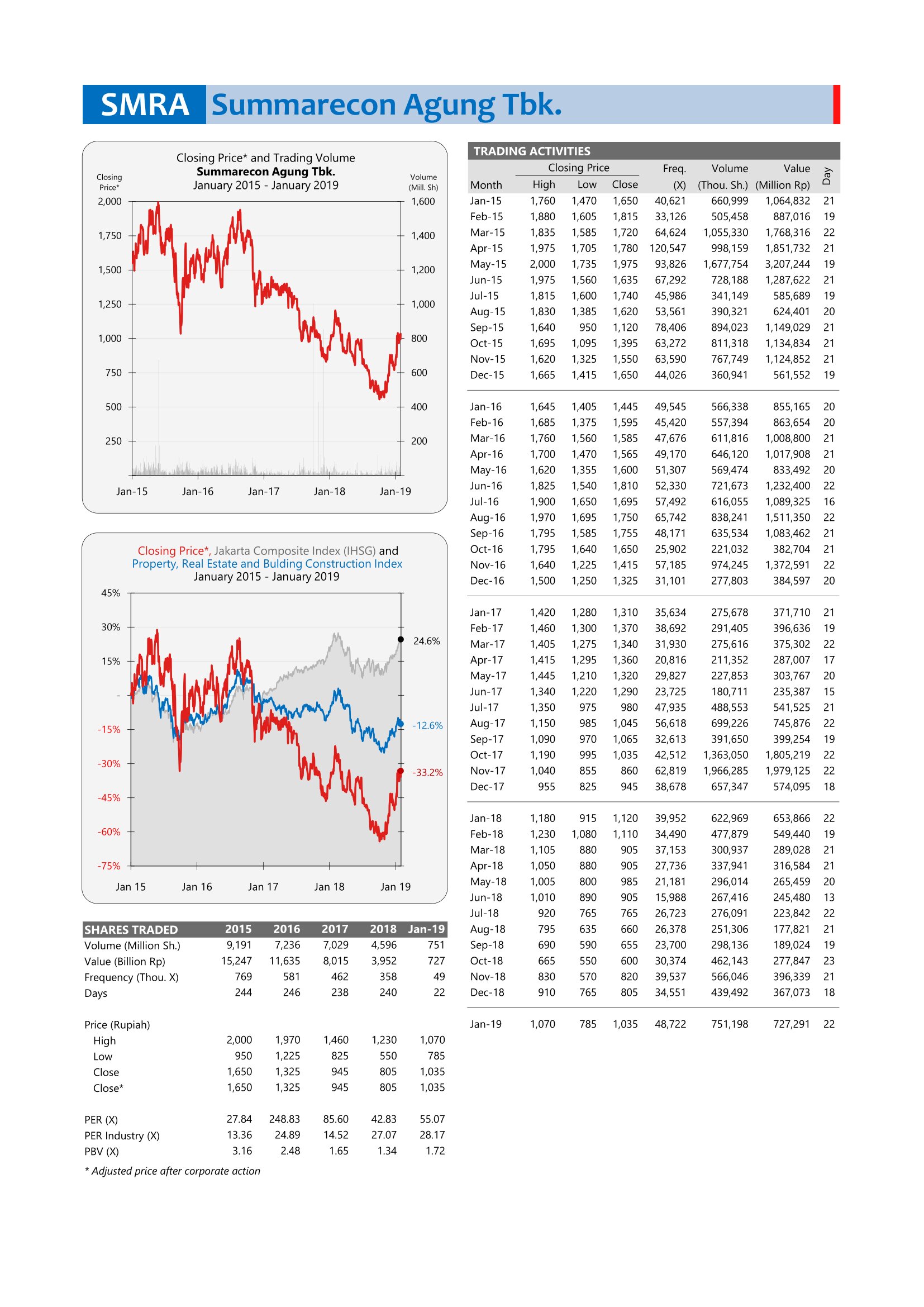 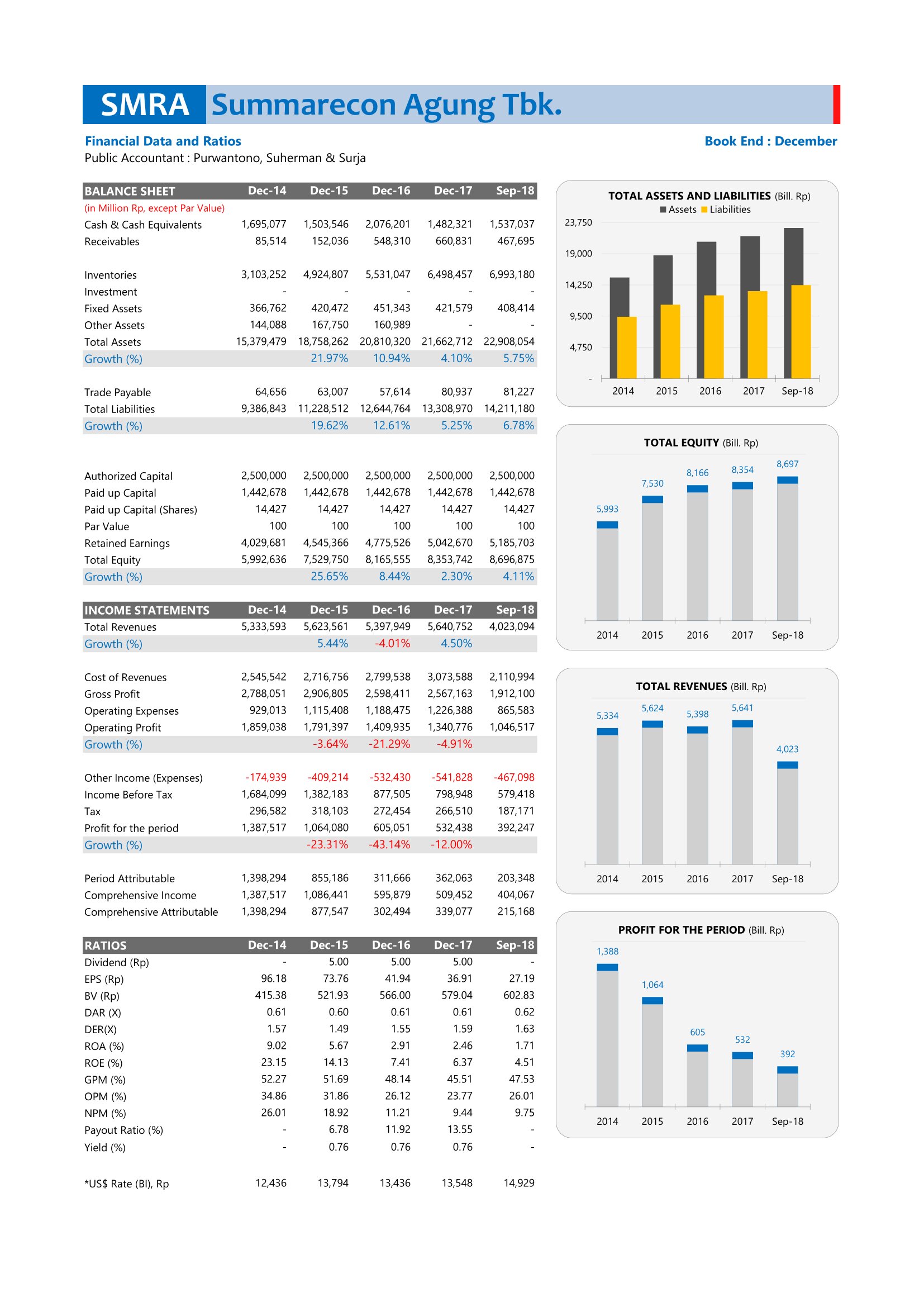 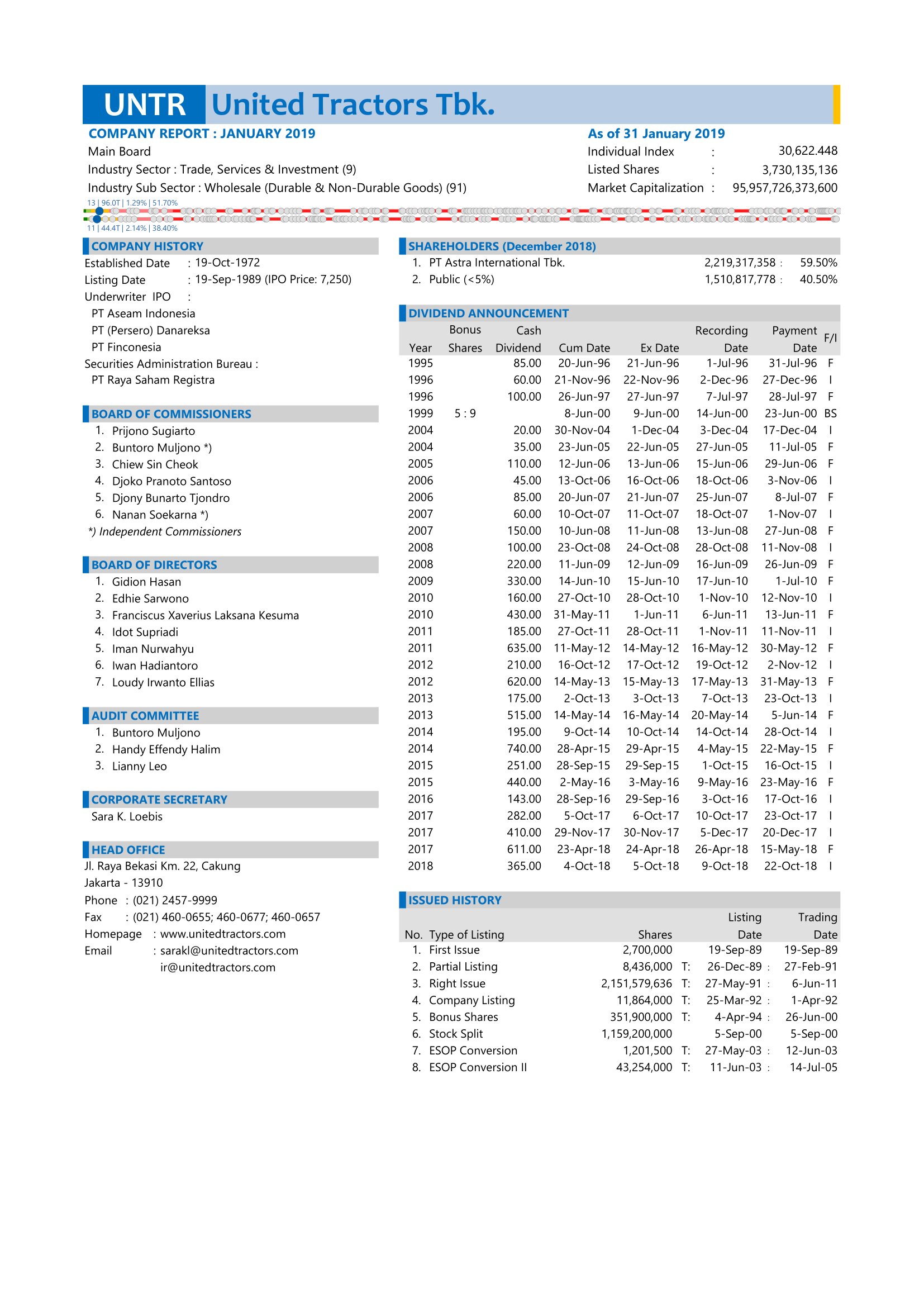 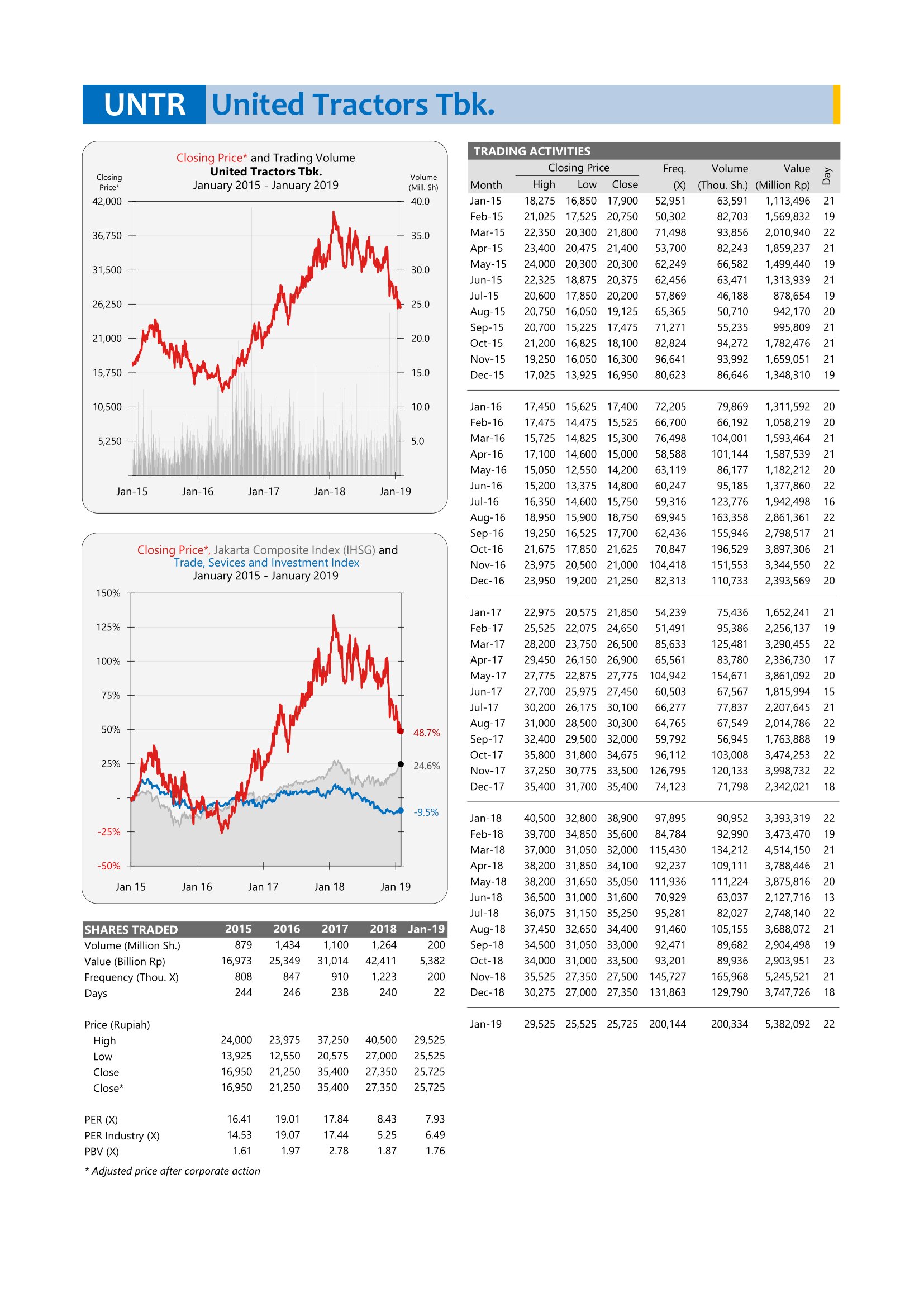 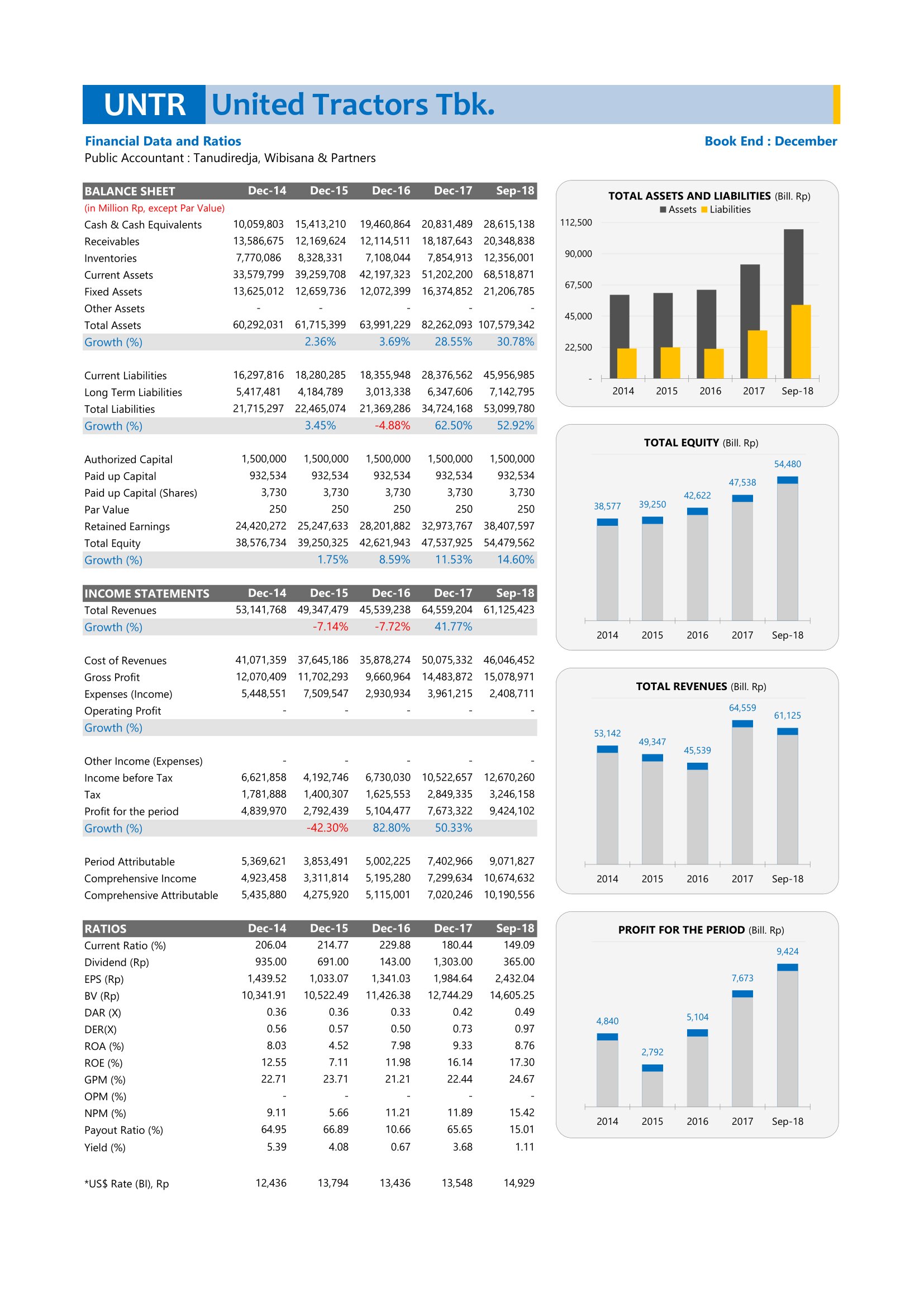 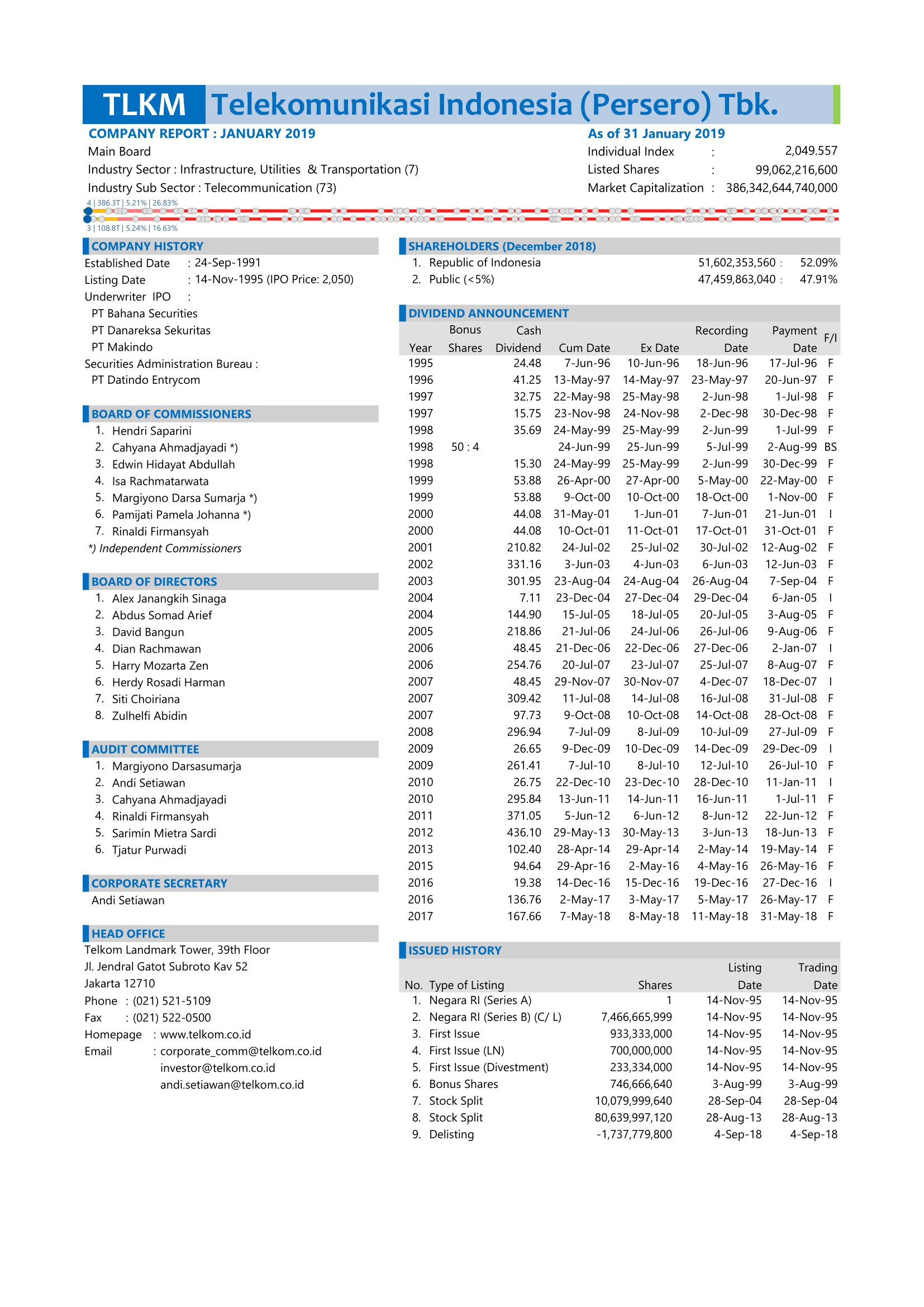 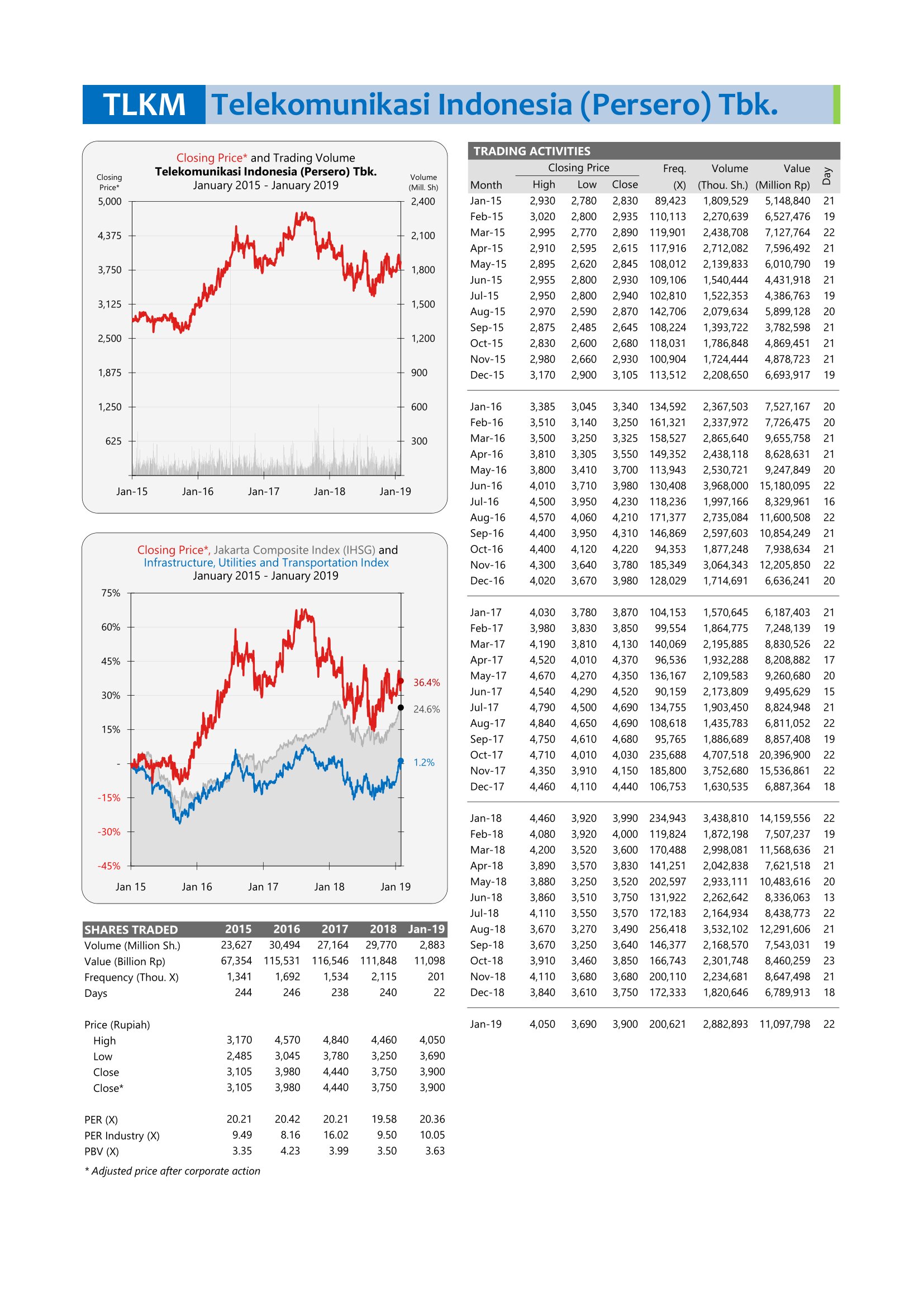 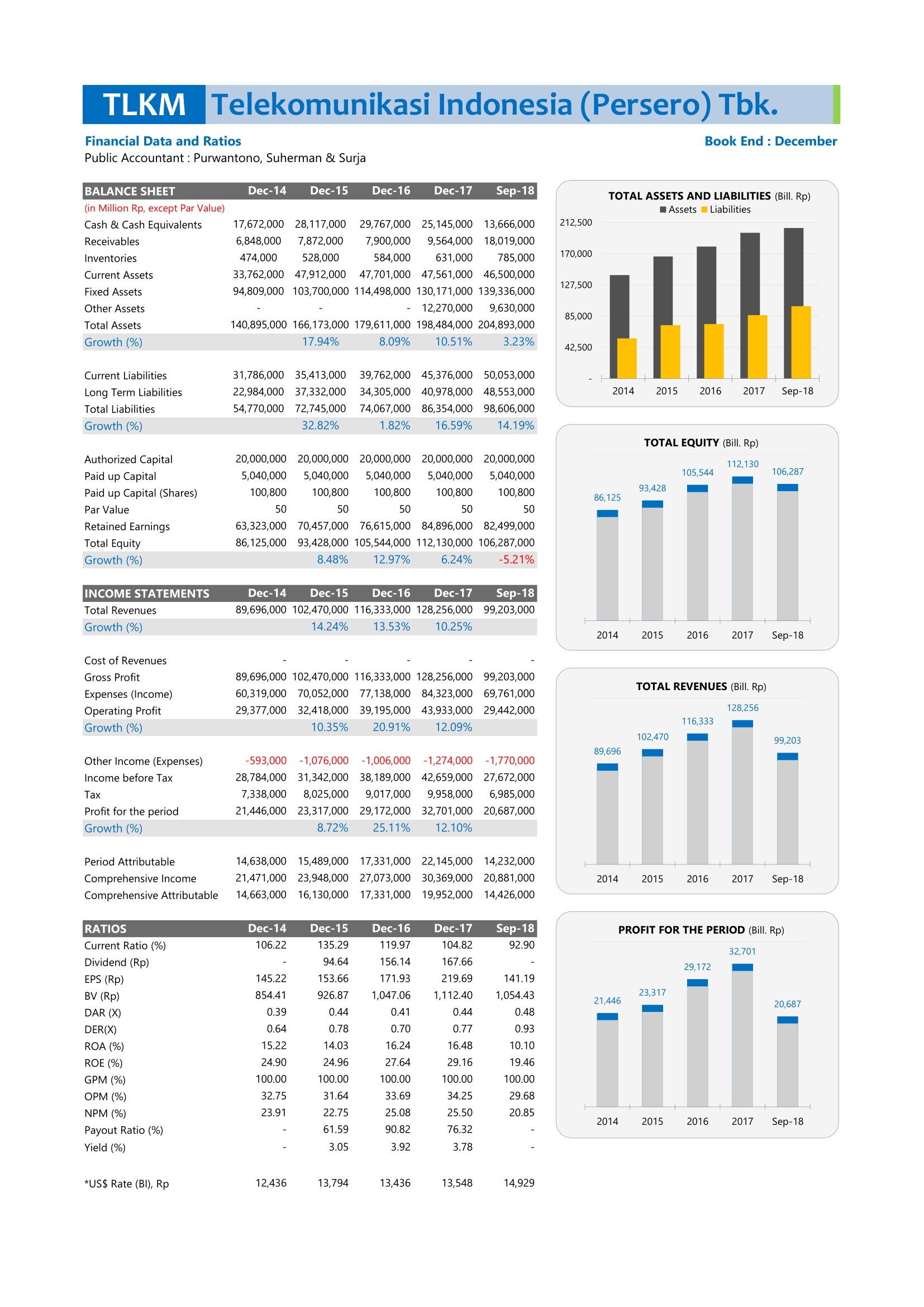 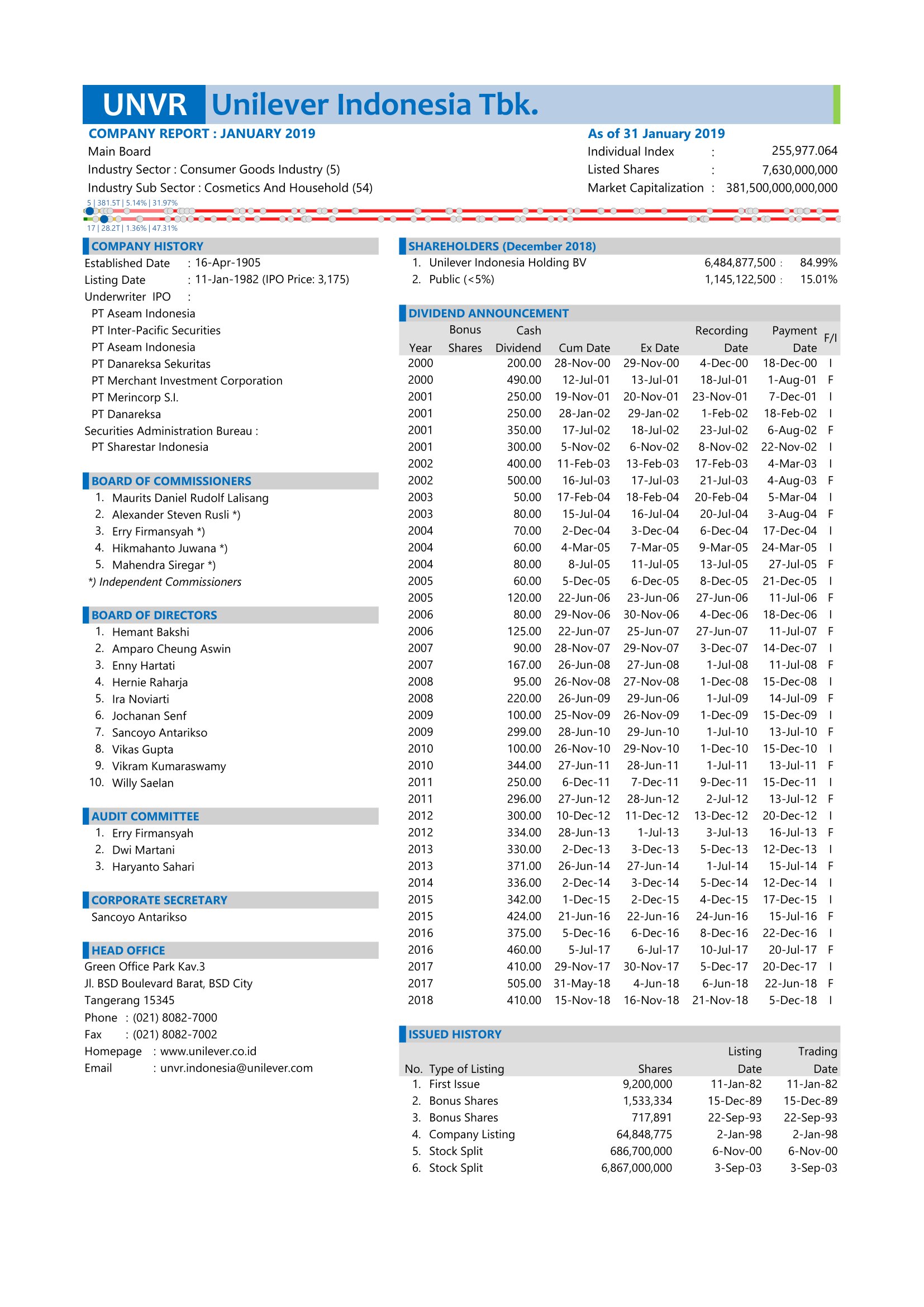 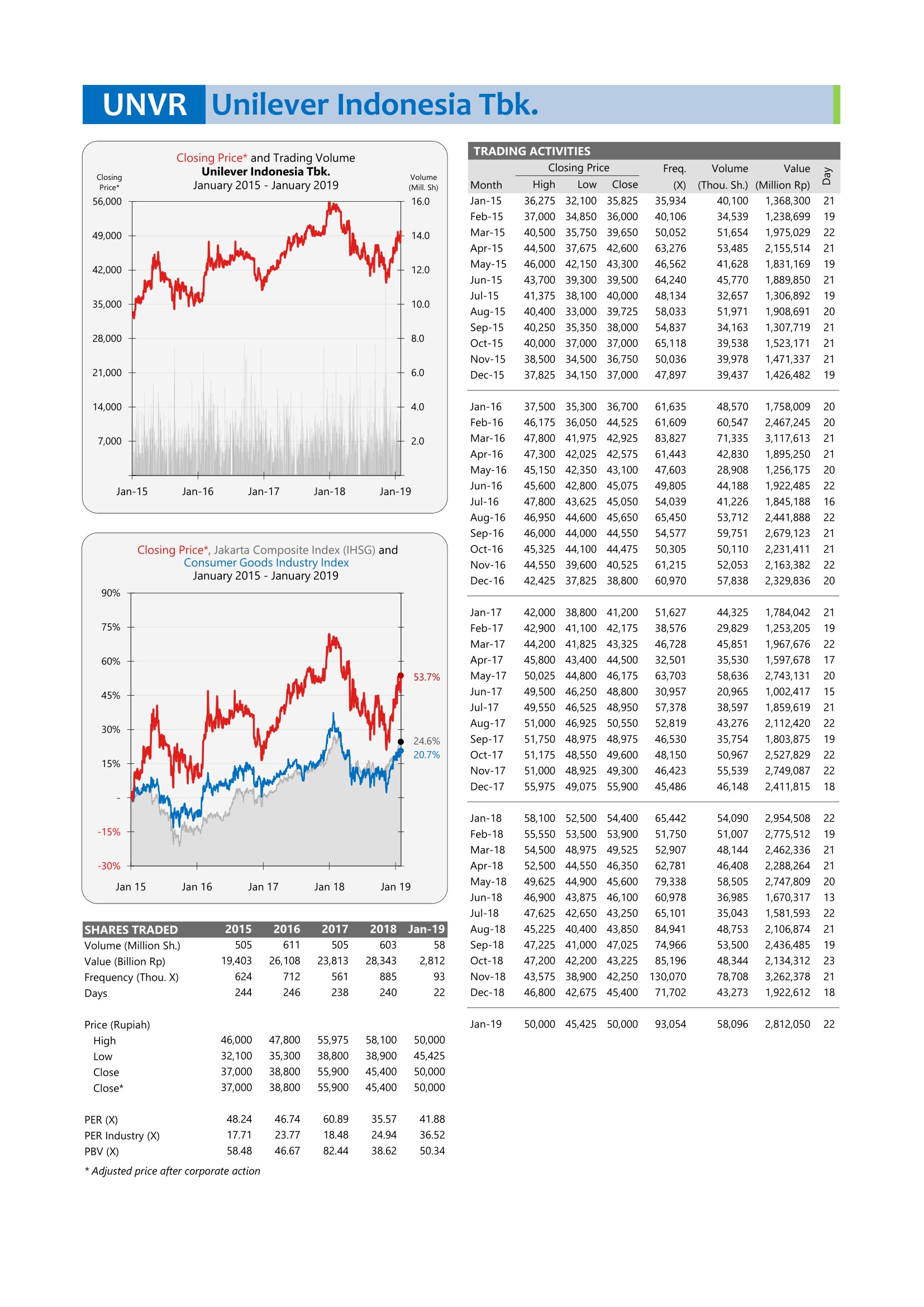 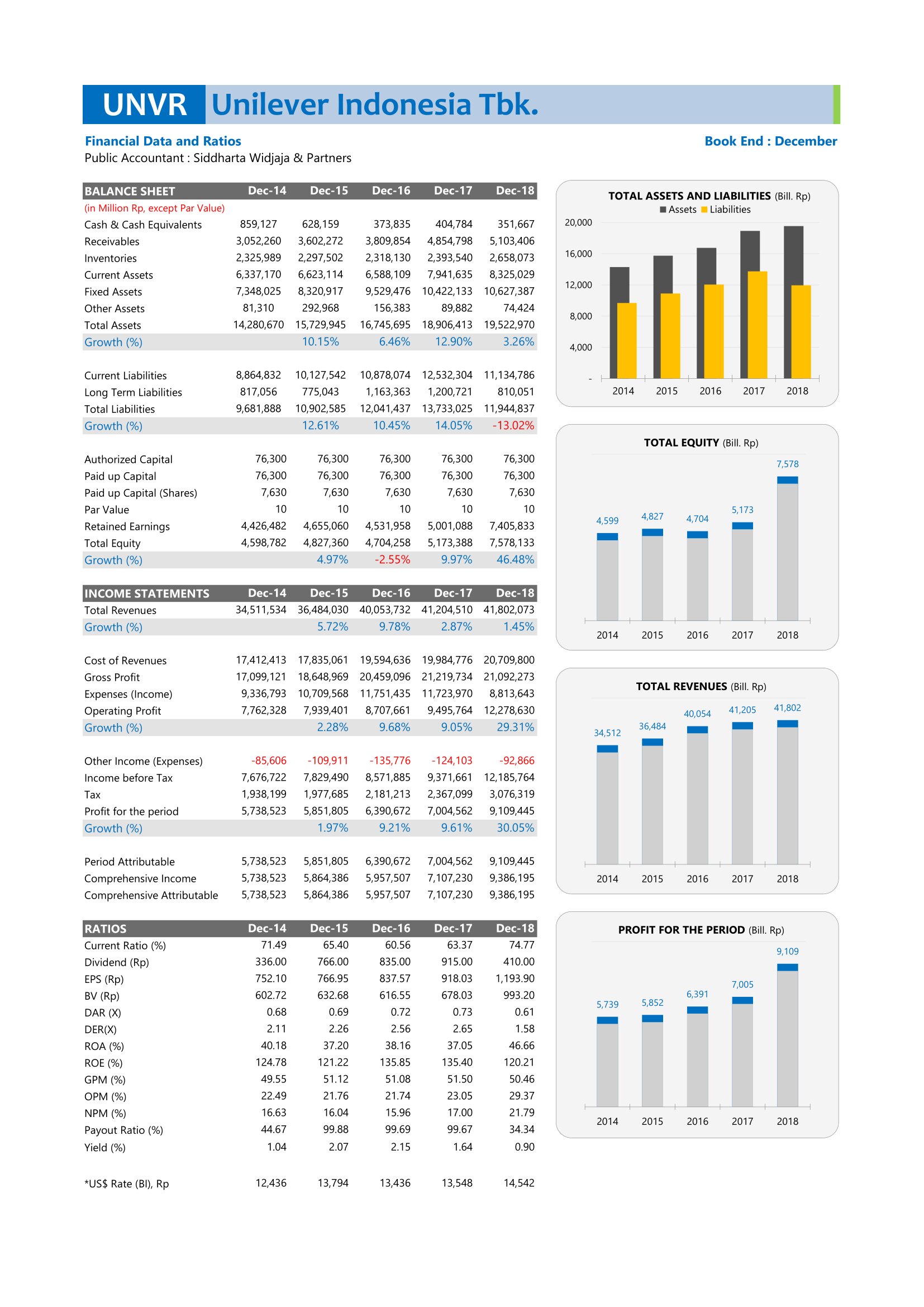 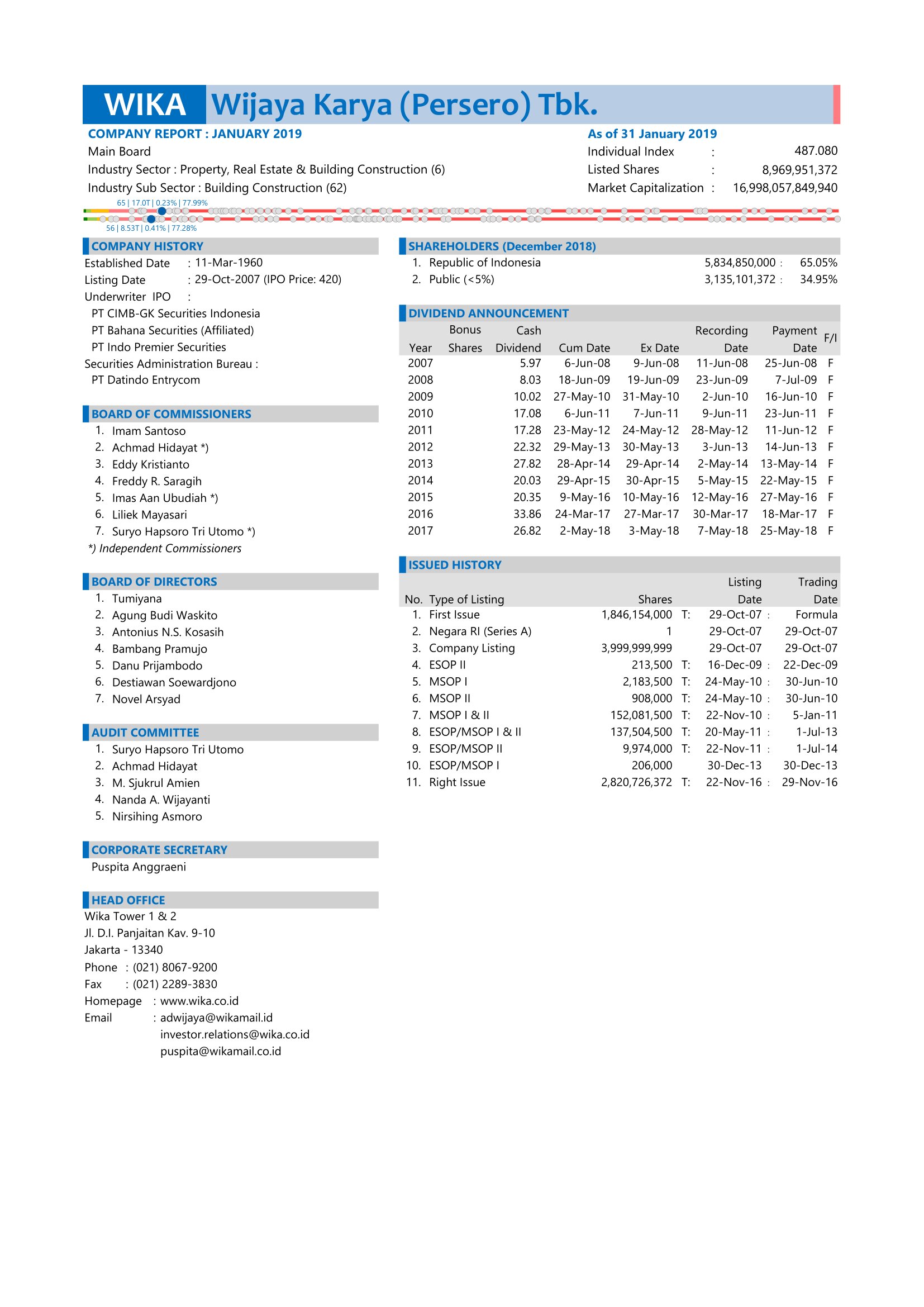 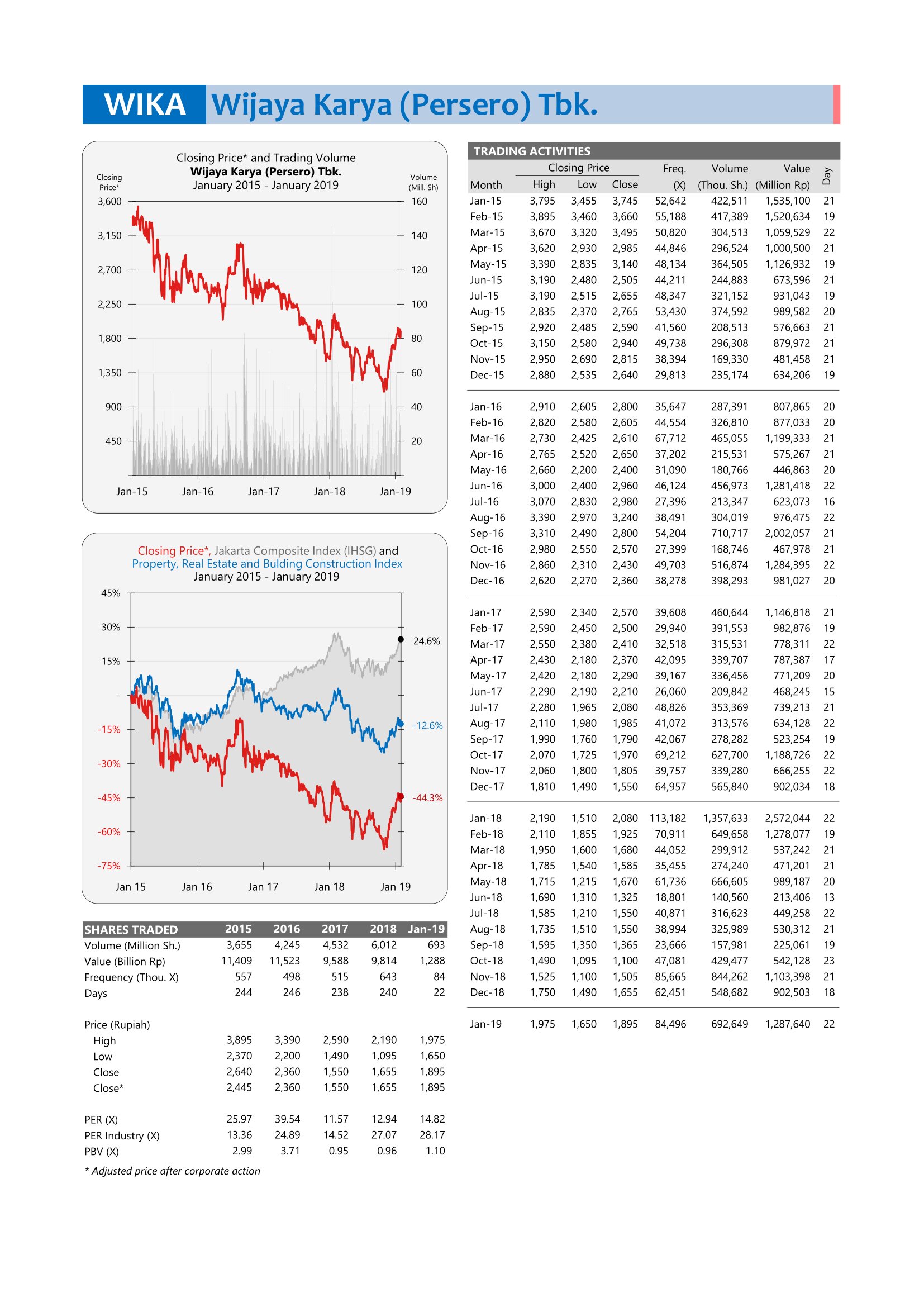 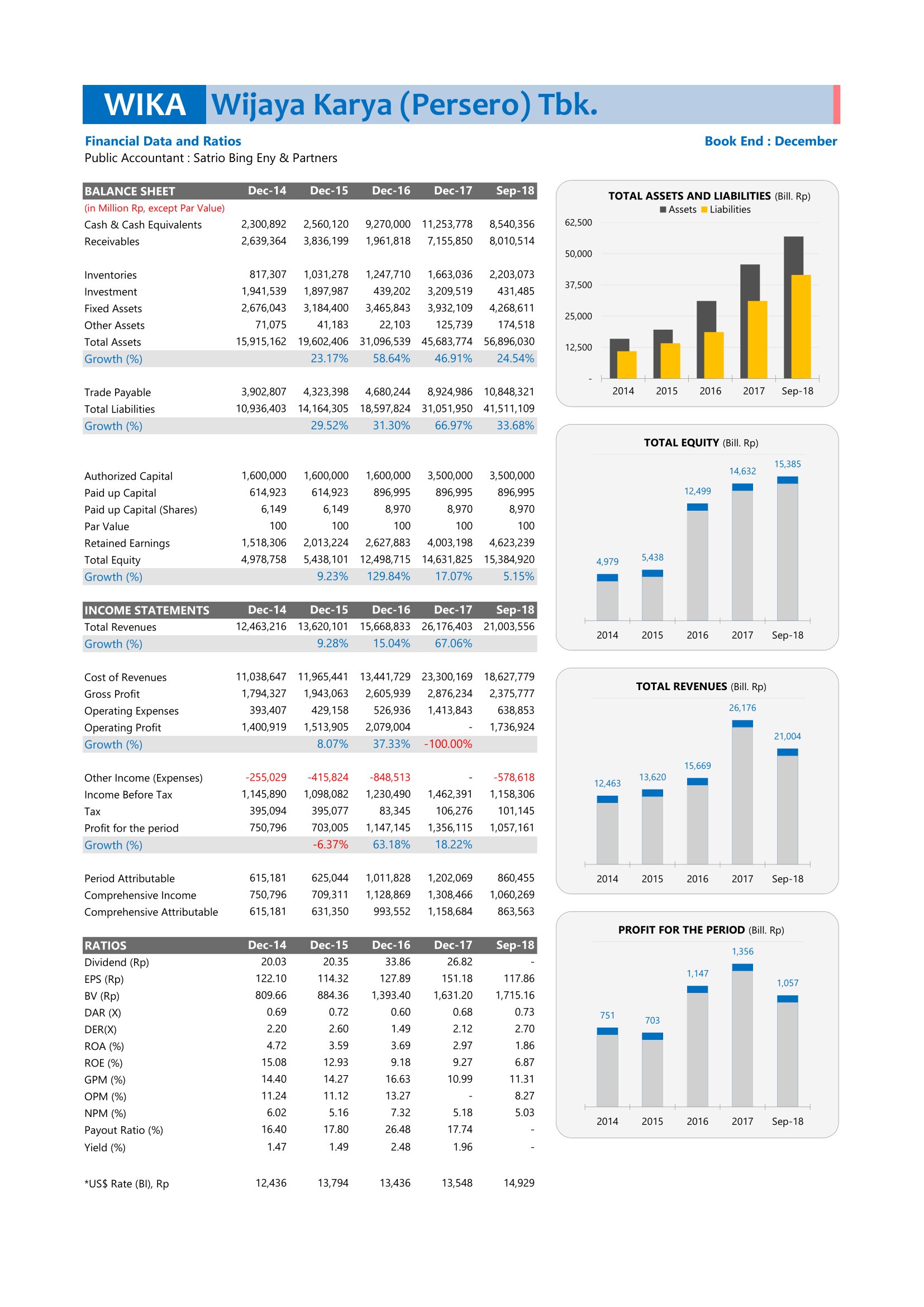 TahunEmitenPBVDERROEEPSReturn2015ADRO0,360,780,0565,740,722015AKRA3,891,090,15262,360,792015ASII1,920,940,12357,310,742015BSDE1,570,630,11122,170,832015ICBP4,790,620,18514,620,822015INDF1,051,130,09338,020,802015KLBF5,660,250,1942,760,812015PGAS1,601,150,13242,580,802015SMGR2,460,390,16762,280,822015SMRA3,161,490,1473,760,862015TLKM3,350,780,25153,660,852015UNTR1,610,570,071.033,070,762015UNVR58,482,261,21766,950,762015WIKA2,992,600,13114,320,822016ADRO1,180,720,09140,560,932016AKRA3,060,960,13253,220,832016ASII2,540,870,13374,370,872016BSDE1,440,570,08105,860,942016ICBP5,610,560,20617,451,022016INDF1,550,870,12472,020,952016KLBF6,010,220,1949,060,932016PGAS1,621,160,10168,670,932016SMGR1,910,450,15762,300,912016SMRA2,481,550,0741,940,922016TLKM4,230,700,28171,930,852016UNTR1,970,500,121.341,030,872016UNVR46,672,561,36837,570,842016WIKA3,711,490,09127,890,932017ADRO1,070,670,13		204,710,942017AKRA2,820,860,14299,940,852017ASII2,150,890,15466,390,752017BSDE1,120,570,18269,590,932017ICBP5,110,560.17325,550,922017INDF1,430,880,11474,750,922017KLBF5,970,200,1851,280,932017PGAS0,980,970,0580,000,882017SMGR1,930,610,07339,540,932017SMRA1,651,590,0636,910,932017TLKM3,990,770,29219,690,932017UNTR2,780,730,161.984,640,872017UNVR82,442,651,35918,030,872017WIKA0,952,120,09151,180,892018ADRO0,600,660,08164,190,812018AKRA1,801,150,07323,210,812018ASII1,980,980,13421,730,502018BSDE0,810,750,0345,560,982018ICBP5,560,540,16298,830,842018INDF1,350,980,08321,160,832018KLBF4,890,200,1338,490,922018PGAS1,041,010,07134,340,952018SMGR2,150,600,07351,910,952018SMRA1,341,630,0527,190,942018TLKM3,500,930,19141,190,912018UNTR1,870,970,172.432,040,812018UNVR38,621,581,201.193,900,822018WIKA0,962,700,07117,860,94Descriptive StatisticsDescriptive StatisticsDescriptive StatisticsDescriptive StatisticsDescriptive StatisticsDescriptive StatisticsNMinimumMaximumMeanStd. DeviationLn_X1 (PBV)563,589,025,57681,04881Ln_X2 (DER)563,005,604,4436,60528Ln_X3 (ROE)561,104,912,6086,77812Ln_X4 (EPS)567,9112,4010,00781,04963RETURN5650.00102.0086.51798.32956Valid N (listwise)56One-Sample Kolmogorov-Smirnov TestOne-Sample Kolmogorov-Smirnov TestOne-Sample Kolmogorov-Smirnov TestUnstandardized ResidualNN56Normal Parametersa,bMean,0000000Normal Parametersa,bStd. Deviation7,85099861Most Extreme DifferencesAbsolute,111Most Extreme DifferencesPositive,074Most Extreme DifferencesNegative-,111Test StatisticTest Statistic,111Asymp. Sig. (2-tailed)Asymp. Sig. (2-tailed),083ca. Test distribution is Normal.a. Test distribution is Normal.a. Test distribution is Normal.b. Calculated from data.b. Calculated from data.b. Calculated from data.c. Lilliefors Significance Correction.c. Lilliefors Significance Correction.c. Lilliefors Significance Correction.CoefficientsaCoefficientsaCoefficientsaCoefficientsaCoefficientsaCoefficientsaCoefficientsaCoefficientsaCoefficientsaModelModelUnstandardized CoefficientsUnstandardized CoefficientsStandardized CoefficientstSig.Collinearity StatisticsCollinearity StatisticsModelModelBStd. ErrorBetatSig.ToleranceVIF1(Constant)104,61115,4716,762,0001Ln_X1 (PBV)2,6652,477,3361,076,287,1795,5841Ln_X2 (DER)-1,4941,843-,109-,810,421,9711,0301Ln_X3 (ROE)-4,0863,505-,382-1,166,249,1626,1561Ln_X4 (EPS)-1,5651,171-,197-1,336,187,8001,250a. Dependent Variable: RETURNa. Dependent Variable: RETURNa. Dependent Variable: RETURNa. Dependent Variable: RETURNa. Dependent Variable: RETURNa. Dependent Variable: RETURNa. Dependent Variable: RETURNa. Dependent Variable: RETURNa. Dependent Variable: RETURNCoefficientsaCoefficientsaCoefficientsaCoefficientsaCoefficientsaCoefficientsaCoefficientsaModelModelUnstandardized CoefficientsUnstandardized CoefficientsStandardized CoefficientsTSig.ModelModelBStd. ErrorBetaTSig.1(Constant)4,8279,997,483,6311Ln_X1 (PBV)-2,0761,601-,412-1,297,2001Ln_X2 (DER),0911,191,010,077,9391Ln_X3 (ROE)1,5322,265,226,676,5021Ln_X4 (EPS),810,757,1611,070,290a. Dependent Variable: RES3a. Dependent Variable: RES3a. Dependent Variable: RES3a. Dependent Variable: RES3a. Dependent Variable: RES3a. Dependent Variable: RES3a. Dependent Variable: RES3Model SummarybModel SummarybModel SummarybModel SummarybModel SummarybModel SummarybModelRR SquareAdjusted R SquareStd. Error of the EstimateDurbin-Watson1,334a,112,0428.153071,569a. Predictors: (Constant), Ln_X4, Ln_X2, Ln_X1, Ln_X3a. Predictors: (Constant), Ln_X4, Ln_X2, Ln_X1, Ln_X3a. Predictors: (Constant), Ln_X4, Ln_X2, Ln_X1, Ln_X3a. Predictors: (Constant), Ln_X4, Ln_X2, Ln_X1, Ln_X3a. Predictors: (Constant), Ln_X4, Ln_X2, Ln_X1, Ln_X3a. Predictors: (Constant), Ln_X4, Ln_X2, Ln_X1, Ln_X3b. Dependent Variable: RETURNb. Dependent Variable: RETURNb. Dependent Variable: RETURNb. Dependent Variable: RETURNb. Dependent Variable: RETURNb. Dependent Variable: RETURNCoefficientsaCoefficientsaCoefficientsaCoefficientsaCoefficientsaCoefficientsaCoefficientsaModelModelUnstandardized CoefficientsUnstandardized CoefficientsStandardized CoefficientstSig.ModelModelBStd. ErrorBetatSig.1(Constant)104,61115,4716,762,0001Ln_X1 (PBV)2,6652,477,3361,076,2871Ln_X2 (DER)-1,4941,843-,109-,810,4211Ln_X3 (ROE)-4,0863,505-,382-1,166,2491Ln_X4 (EPS)-1,5651,171-,197-1,336,187a. Dependent Variable: RETURNa. Dependent Variable: RETURNa. Dependent Variable: RETURNa. Dependent Variable: RETURNa. Dependent Variable: RETURNa. Dependent Variable: RETURNa. Dependent Variable: RETURNANOVAaANOVAaANOVAaANOVAaANOVAaANOVAaANOVAaModelModelSum of SquaresdfMean SquareFSig.1Regression425,8824106,4711,602,188b1Residual3390,1005166,4731Total3815,98255a. Dependent Variable: RETURNa. Dependent Variable: RETURNa. Dependent Variable: RETURNa. Dependent Variable: RETURNa. Dependent Variable: RETURNa. Dependent Variable: RETURNa. Dependent Variable: RETURNb. Predictors: (Constant), Ln_X4, Ln_X2, Ln_X1, Ln_X3b. Predictors: (Constant), Ln_X4, Ln_X2, Ln_X1, Ln_X3b. Predictors: (Constant), Ln_X4, Ln_X2, Ln_X1, Ln_X3b. Predictors: (Constant), Ln_X4, Ln_X2, Ln_X1, Ln_X3b. Predictors: (Constant), Ln_X4, Ln_X2, Ln_X1, Ln_X3b. Predictors: (Constant), Ln_X4, Ln_X2, Ln_X1, Ln_X3b. Predictors: (Constant), Ln_X4, Ln_X2, Ln_X1, Ln_X3CoefficientsaCoefficientsaCoefficientsaCoefficientsaCoefficientsaCoefficientsaCoefficientsaModelModelUnstandardized CoefficientsUnstandardized CoefficientsStandardized CoefficientstSig.ModelModelBStd. ErrorBetatSig.1(Constant)104,61115,4716,762,0001Ln_X1 (PBV)2,6652,477,3361,076,2871Ln_X2 (DER)-1,4941,843-,109-,810,4211Ln_X3 (ROE)-4,0863,505-,382-1,166,2491Ln_X4 (EPS)-1,5651,171-,197-1,336,187a. Dependent Variable: RETURNa. Dependent Variable: RETURNa. Dependent Variable: RETURNa. Dependent Variable: RETURNa. Dependent Variable: RETURNa. Dependent Variable: RETURNa. Dependent Variable: RETURN